 РОСТОВСКАЯ ОБЛАСТЬ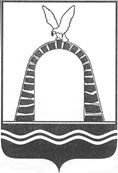 БАТАЙСКАЯГОРОДСКАЯ ДУМАРЕШЕНИЕ Об утверждении «Правил благоустройства  территории города Батайска»                Принято Батайской городской Думой                                                          «29»  августа 2012 годаВ целях обеспечения и повышения комфортности условий проживания граждан, поддержания и улучшения санитарного и эстетического состояния территории               муниципального образования «Город Батайск», руководствуясь статьёй 16 Федерального закона РФ от 06.10.2003 № 131-ФЗ «Об общих принципах организации местного самоуправления в Российской Федерации» и статьёй 25 Устава муниципального образования «Город Батайск»,Батайская городская Дума решила:1. Утвердить «Правила благоустройства территории города Батайска» (прилагается).2.  Признать утратившими силу:1) решение Батайской городской Думы от 2 марта 2007 года № 152 «Об утверждении «Правил благоустройства и санитарного содержания на территории муниципального образования «Город Батайск»;2) решение Батайской городской Думы от 26 июня 2008 года № 254 «О внесении изменений и дополнений в «Правила благоустройства и санитарного содержания на тер-ритории муниципального образования «Город Батайск»;3) решение Батайской городской Думы от 25 января 2012 года № 169 «О внесении изменения в решение Батайской городской Думы от 2 марта 2007 года № 152 «Об утверж-дении «Правил благоустройства и санитарного содержания на территории муниципального образования «Город Батайск».3. Привести нормативные акты Администрации города в соответствие с настоящими Правилами.4. Организацию исполнения настоящего решения возложить на заместителя главы Администрации города Батайска по жилищно-коммунальному хозяйству Нестерова А.В.5. Опубликовать настоящее решение в информационном бюллетене «Батайск                  официальный» (Малярова С.С.).6. Контроль над исполнением настоящего решения возложить на постоянную комиссию Батайской городской Думы по жилищно-коммунальному хозяйству, дорожному строительству, энергетике, градостроительству, земельным ресурсам и                                  экологии  (Чемерисов А.М.).7.  Настоящее решение вступает в силу со дня его официального опубликования.ПредседательБатайской городской Думы                                                                                  И.Ю.ЛюбченкоМэр города Батайска                                                                                                В.В. Путилинг. Батайск«29»  августа 2012 года№ 212Лист согласования прилагается:Приложение к решениюБатайской городской Думы  от «29» августа 2012  № 212ПРАВИЛАблагоустройства территории города БатайскРАЗДЕЛ I.ОБЩАЯ ЧАСТЬГлава 1. Общие положенияСтатья 1. Предмет правового регулирования            1. Правила благоустройства территории города Батайска (далее -
Правила) разработаны на основе законодательства Российской Федерации, Устава муниципального образования «Город Батайск», нормативных правовых актов, утвержденных органами местного  самоуправления города Батайска. Рекомендованные для применения нормативные и технические документы, приложение 1 к настоящим Правилам.2. Настоящие Правила устанавливают комплекс мероприятий по содержанию территории города Батайска, а также по проектированию и размещению объектов благоустройства, перечень работ по благоустройству и периодичность их выполнения, порядок участия собственников зданий (помещений в них), строений и сооружений в благоустройстве прилегающих территорий, осуществления контроля над соблюдением настоящих Правил.3. Лица, ответственные за благоустройство территорий (далее-ответственные лица):1) физические и юридические лица, являющиеся собственниками (владельцами, пользователями, арендаторами) земельных участков, зданий (помещений в них), строений, сооружений, объектов транспортной инфраструктуры, подземных инженерных коммуникаций, нестационарных объектов, иных элементов благоустройства;2) специализированные организации, осуществляющие выполнение работ по благоустройству территории (далее – специализированные организации), должностные лица, в обязанности которых входит выполнение указанных работ либо организация и (или) контроль их выполнения;3) физические и юридические лица, осуществляющие выполнение земляных, строительных и иных работ, влекущих за собой нарушение благоустройства территорий;4) эксплуатирующие организации – организации, осуществляющие эксплуатацию объектов благоустройства.          4. Уполномоченный орган Администрации города Батайска: 	1) Управление жилищно - коммунального хозяйства города Батайска - в части осуществления контроля за ходом выполнения работ специализированными предприятиями и службами коммунального хозяйства, дорожных служб;                     организации содержания автомобильных дорог общего пользования; организации благоустройства и озеленения территории города; согласования сроков зимнего и летнего содержания территории города; организации обустройства мест массового отдыха населения, санитарной очистки; исполнения настоящих Правил юридическими и физическими лицами  (далее – орган Администрации города уполномоченный в сфере ЖКХ). 	 2) Управление по архитектуре и  градостроительству города Батайска -  в части осуществления контроля за подготовкой и проведением заказчиками земляных, строительных и дорожных работ, работ по строительству, реконструкции и ремонту инженерных коммуникаций; согласования охранных зон памятников культурного и исторического наследия; утверждения технического задания проектов комплексного благоустройства; согласования проектов и утверждения всех видов внешнего оформления города; согласования и утверждения паспортов цветового решения фасадов; согласования пристроек и ликвидации отдельных частей и элементов зданий и сооружений; выполнения действий, связанных с размещением дополнительного оборудования на фасадах (далее -орган Администрации города уполномоченный в сфере АиГ). Статья 2. Основные понятия1. Для целей настоящих Правил применяются следующие понятия:благоустройство территории - комплекс мероприятий по инженерной подготовке и обеспечению безопасности, озеленению, устройству покрытий, освещению, размещению малых архитектурных форм и объектов монументального искусства;элементы благоустройства территории - декоративные, технические, планировочные, конструктивные устройства, растительные компоненты, различные виды оборудования и оформления, малые архитектурные формы, некапитальные нестационарные сооружения, наружная реклама и информация, используемые как составные части благоустройства;нормируемый комплекс элементов благоустройства - необходимое минимальное сочетание элементов благоустройства для создания на территории муниципального образования безопасной, удобной и привлекательной среды. Нормируемый комплекс элементов благоустройства устанавливается в составе норм и правил благоустройства территории муниципального образования;объекты благоустройства территории - территории муниципального образования, на которых осуществляется деятельность по благоустройству: площадки, дворы, кварталы и т.д.;объекты нормирования благоустройства территории - территории муниципального образования, для которых в нормах и правилах по благоустройству территории устанавливаются: нормируемый комплекс элементов благоустройства, нормы и правила их размещения на данной территории. Такими территориями могут являться: площадки различного функционального назначения, пешеходные коммуникации, проезды, общественные пространства, участки и зоны общественной, жилой застройки, санитарно-защитные зоны производственной застройки, объекты рекреации,                       улично-дорожная сеть населенного пункта, технические (охранно-эксплуатационные) зоны;уборка территорий - вид деятельности, связанный со сбором, вывозом в специально отведенные места отходов производства и потребления, другого мусора, снега, а также иные мероприятия, направленные на обеспечение экологического и                                  санитарно-эпидемиологического благополучия населения и охрану окружающей среды;домовладение – индивидуальный жилой дом и надворные постройки, находящиеся на обособленном земельном участке;земляные работы – работы, связанные с выемкой, укладкой грунта, с нарушением искусственного или грунтового покрытия городской территории либо с устройством (укладкой) искусственного покрытия, в том числе проводимые для прокладки, переустройства, ремонта подземных инженерных коммуникаций, устройства проездов, пешеходных переходов, площадок для стоянки транспортных средств, парковок (парковочных мест), замены трамвайных путей, укладки тротуарной плитки, установки ограждений, шлагбаумов, получения проб грунта, вертикальной планировки грунта, устройства подпорных стен, светофорных объектов, оснований рекламных конструкций, установки и замены опор линий электропередач, опор освещения и контактной сети;изменение внешнего вида фасадов зданий, строений, сооружений – создание, изменение или ликвидация крылец, навесов, козырьков, карнизов, балконов, лоджий, веранд, террас, эркеров, декоративных элементов, дверных, витринных, арочных и оконных проемов, замена облицовочного материала, покраска фасада, его частей, изменение конструкции крыши, материала кровли, элементов безопасности крыши, элементов организованного наружного водостока, установка или демонтаж дополнительного оборудования (решеток, экранов, жалюзи, ограждений витрин, приямков – для окон подвального этажа, наружных блоков систем кондиционирования и вентиляции, маркизов, витрин, художественных подсветок, антенн, видеокамер, почтовых ящиков, часов, банкоматов, электрощитов, кабельных линий), установка (крепление) или демонтаж дополнительных элементов и устройств (растяжек, вывесок, флагштоков, кронштейнов, информационных табличек, указателей);малые архитектурные формы – элементы монументально-декоративного оформления, устройства для оформления мобильного и вертикального озеленения, водные устройства, городская мебель, коммунально-бытовое и техническое оборудование, а также игровое, спортивное, осветительное оборудование, средства наружной рекламы и информации, иные объекты городского дизайна;нестационарный объект – объект, не являющийся объектом капитального строительства, эксплуатация которого носит временный характер, размещаемый без устройства заглубленного фундамента, цокольного этажа и подвальных помещений, и право собственности на который не подлежит государственной регистрации;паспорт строительного объекта – информационный щит с указанием наименований объекта, застройщика (заказчика), исполнителя работ (подрядчика, генподрядчика), фамилии, должности и номеров телефонов ответственного производителя работ по объекту, сроков начала и окончания работ, схемы объекта;подземные инженерные коммуникации – трубопроводы и кабели различного назначения (водопровод, канализация, отопление, связь и прочее);отведенная территория - часть территории города, имеющая площадь, границы, местоположение, правовой статус и другие характеристики, принадлежащая физическим, юридическим лицам и индивидуальным предпринимателям на правах, предусмотренных законодательством Российской Федерации;прилегающая территория – часть территории общего пользования, непосредственно примыкающая по периметру к отведенной территории в границах, определяемых настоящими правилами, и закрепленная за собственниками, пользователями или владельцами в целях обеспечения чистоты.РАЗДЕЛ II. ЭЛЕМЕНТЫ БЛАГОУСТРОЙСТВА	ТЕРРИТОРИИ ГОРОДА БАТАЙСКА Глава 2. Элементы инженерной подготовки и защиты территорииСтатья 3.  Проектирование элементов инженерной подготовки и защиты                территории1. Проектирование элементов инженерной подготовки и защиты территории производится в составе мероприятий по организации рельефа и стока поверхностных вод.2. Задачи организации рельефа при проектировании благоустройства следует определять в зависимости от функционального назначения территории и целей ее преобразования и реконструкции. Организацию рельефа реконструируемой территории, как правило, ориентировать на максимальное сохранение рельефа, почвенного покрова, имеющихся зеленых насаждений, условий существующего поверхностного водоотвода, использование вытесняемых грунтов на площадке строительства.3. При организации рельефа предусматривать снятие плодородного слоя почвы толщиной 150 - 200 мм и оборудование места для его временного хранения, а если подтверждено отсутствие в нем сверхнормативного загрязнения любых видов - меры по защите от загрязнения. При проведении подсыпки грунта на территории допускается использовать только минеральные грунты и верхние плодородные слои почвы.4. При террасировании рельефа проектировать подпорные стенки и откосы. Максимально допустимые величины углов откосов устанавливаются в зависимости от видов грунтов.5. Проводить укрепление откосов. Выбор материала и технологии укрепления зависят от местоположения откоса, предполагаемого уровня механических нагрузок на склон, крутизны склона и формируемой среды.6. Подпорные стенки проектировать с учетом разницы высот сопрягаемых террас. Перепад рельефа менее 0,4 м рекомендуется оформлять бортовым камнем или выкладкой естественного камня. При перепадах рельефа более 0,4 м подпорные стенки проектировать как инженерное сооружение, обеспечивая устойчивость верхней террасы гравитационными (монолитные, из массивной кладки) или свайными (тонкие анкерные, свайные ростверки) видами подпорных стенок.7. Предусматривать ограждение подпорных стенок и верхних бровок откосов при размещении на них транспортных коммуникаций согласно ГОСТ Р 52289, ГОСТ 26804. Также следует предусматривать ограждения пешеходных дорожек, размещаемых вдоль этих сооружений, при высоте подпорной стенки более 1,0 м, а откоса - более 2 м. Высоту ограждений устанавливать не менее 0,9 м.8. При проектировании стока поверхностных вод руководствоваться СНиП 2.04.03. При организации стока обеспечивать комплексное решение вопросов организации рельефа и устройства открытой или закрытой системы водоотводных устройств: водосточных труб (водостоков), лотков, кюветов, быстротоков, дождеприемных колодцев. Проектирование поверхностного водоотвода рекомендуется осуществлять с минимальным объемом земляных работ и предусматривающий сток воды со скоростями, исключающими возможность эрозии почвы.9. Применение открытых водоотводящих устройств допускается в границах территорий парков. Открытые лотки (канавы, кюветы) по дну или по всему периметру следует укреплять (одерновка, каменное мощение, монолитный бетон, сборный железобетон, керамика и др.), угол откосов кюветов рекомендуется принимать в зависимости от видов грунтов.10. Минимальные и максимальные уклоны следует назначать с учетом неразмывающих скоростей воды, которые принимаются в зависимости от вида покрытия водоотводящих элементов. На участках рельефа, где скорости течения дождевых вод выше максимально допустимых, следует обеспечивать устройство быстротоков (ступенчатых перепадов).11. На территориях объектов рекреации водоотводные лотки могут обеспечивать сопряжение покрытия пешеходной коммуникации с газоном, их рекомендуется выполнять из элементов мощения (плоского булыжника, колотой или пиленой брусчатки, каменной плитки и др.), стыки допускается замоноличивать раствором высококачественной глины.12. Дождеприемные колодцы являются элементами закрытой системы дождевой (ливневой) канализации, устанавливаются в местах понижения проектного рельефа: на въездах и выездах из кварталов, перед перекрестками со стороны притока воды до зоны пешеходного перехода, в лотках проезжих частей улиц и проездов в зависимости от продольного уклона улиц. На территории населенного пункта запрещено устройство поглощающих колодцев и испарительных площадок.13. При обустройстве решеток, перекрывающих водоотводящие лотки на пешеходных коммуникациях, ребра решеток не располагать вдоль направления пешеходного движения, а ширину отверстий между ребрами следует принимать не более 15 мм.14. При ширине улицы в красных линиях более 30 м и уклонах более 30 промилле расстояние между дождеприемными колодцами устанавливать не более 60 м. В случае превышения указанного расстояния следует обеспечивать устройство спаренных дождеприемных колодцев с решетками значительной пропускной способности. Для улиц, внутриквартальных проездов, дорожек, бульваров, скверов, трассируемых на водоразделах, возможно увеличение расстояния между дождеприемными колодцами в два раза. 	Статья 4. Озеленение1. Озеленение территории города Батайска осуществляется с соблюдением Правил создания, охраны и содержания и учёта зеленых насаждений на территории города Батайска, принятых решением городской Думы от 30.08.2007 № 171.2. На территории города Батайска используются три вида озеленения: стационарное – посадка растений в грунт, мобильное – посадка растений в специальные передвижные емкости (контейнеры, вазоны и т.п.) и смешанное (стационарное и мобильное). Стационарные и мобильные зеленые насаждения могут размещаться методом вертикального (с использованием фасадных поверхностей зданий и сооружений) озеленения.3. При проектировании озеленения необходимо соблюдать: минимально допустимые расстояния посадок деревьев и кустарников до инженерных сетей, зданий и сооружений; размеры комов, ям и траншей для посадки насаждений; максимальное количество насаждений; ориентировочный процент озеленяемых территорий на участках различного функционального назначения, параметры и требования для сортировки посадочного материала.4. Для обеспечения жизнеспособности насаждений и озеленяемых территорий необходимо:1) производить благоустройство территории в зонах особо охраняемых природных территорий в соответствии с установленными режимами хозяйственной деятельности и величиной нормативно допустимой рекреационной нагрузки;2) учитывать степень техногенных нагрузок от прилегающих территорий;3) осуществлять для посадок подбор адаптированных пород посадочного материала с учетом характеристик их устойчивости к воздействию антропогенных факторов.5. Состав почвы (грунтов) должен исследоваться на физико-химическую, санитарно-эпидемиологическую, радиологическую безопасность и рекультивироваться в случае превышения допустимых параметров загрязнения. 6. При посадке деревьев в зонах действия теплотрасс необходимо учитывать фактор прогревания почвы в обе стороны от оси теплотрассы на расстояние: интенсивного прогревания до 2 м, среднего от 2 до 6 м, слабого от 6 до 10 м.7. При воздействии неблагоприятных техногенных и климатических факторов на различные территории города Батайска необходимо формировать в зонах такого воздействия защитные насаждения:1) для защиты от ветра необходимо использовать зеленые насаждения ажурной конструкции с вертикальной сомкнутостью полога 60 – 70 %;2) шумозащитные насаждения необходимо проектировать в виде однорядных или многорядных рядовых посадок не ниже 7 м, обеспечивая в ряду расстояния между стволами взрослых деревьев 8 – 10 м (с широкой кроной), 5 – 6 м (со средней кроной), 3 – 4 м (с узкой кроной), подкроновое пространство необходимо заполнять рядами кустарника; 3) в условиях высокого уровня загрязнения воздуха необходимо формировать многорядные древесно-кустарниковые посадки: при хорошем режиме проветривания – закрытого типа (смыкание крон), при плохом режиме проветривания – открытого, фильтрующего типа (несмыкание крон).Статья 5. Вертикальное озеленение1. При проектировании вертикального озеленения необходимо предусматривать обеспечение безопасности крепления.2. Высоту вертикального озеленения  необходимо ограничивать тремя этажами.3. Между растениями и фасадом должна обеспечиваться величина воздушного зазора не менее 20 см.4. Устройство вертикального озеленения на зданиях и сооружениях не должно приводить к нарушению их прочности, устойчивости и предъявляемых к ним противопожарных требований, а также к деформации существующих несущих конструкций.Статья 6. Виды покрытий1. Покрытия поверхности должны обеспечивать условия безопасного и комфортного передвижения, а также формировать и поддерживать внешний архитектурный облик застройки. Для целей благоустройства используются следующие виды покрытий:1) твердые (капитальные) – монолитные или сборные, выполняемые из асфальтобетона, цементобетона, природного камня и подобных материалов;2) мягкие (некапитальные) – выполняемые из природных или искусственных сыпучих материалов (песок, щебень, гранитные высевки, керамзит, резиновая крошка и т.п.), находящихся в естественном состоянии, сухих смесях, уплотненных или укрепленных вяжущими;3) газонные – выполняемые по специальным технологиям подготовки и посадки травяного покрова;4) комбинированные – представляющие сочетания вышеуказанных покрытий.2. На территории города Батайска не допускается наличие участков почвы без видов покрытий, указанных в части 1 настоящих Правил, за исключением дорожно-тропиночной сети на землях особо охраняемых природных территорий и участков территории в процессе реконструкции и строительства.3. Применяемый вид покрытия должен быть прочным, ремонтопригодным, экологичным, не допускающим скольжения. Твердые виды покрытия необходимо устанавливать с шероховатой поверхностью с коэффициентом сцепления в сухом состоянии не менее 0,6, в мокром – не менее 0,4. Не допускается применение в качестве покрытия кафельной, метлахской плитки, гладких или отполированных плит из искусственного и естественного камня на территории пешеходных коммуникаций, в переходах, на ступенях лестниц, площадках крылец входных групп зданий.4. Уклон поверхности твердых видов покрытия должен обеспечивать отвод поверхностных вод. На водоразделах при наличии системы дождевой канализации уклон поверхности твердых видов покрытия должен составлять не менее 4 промилле; при отсутствии системы дождевой канализации – не менее 5 промилле. 5. В радиусе не менее 1,5 м от стволов деревьев, расположенных в мощении без защиты (приствольных решеток, бордюров, периметральных скамеек), применяются защитные виды покрытий: щебеночное, галечное, «соты» с засевом газона. 6. Колористическое решение применяемого вида покрытия должно соответствовать общему цветовому оформлению застройки улиц и территорий города Батайска. 	Глава 3. Сопряжения поверхностей Статья 7. Элементы сопряжения поверхностей К элементам сопряжения поверхностей обычно относят различные виды бортовых камней, ступени, лестницы, пандусы.Статья 8. Бортовые камни1. На стыке тротуара и проезжей части необходимо устанавливать дорожные бортовые камни с нормативным превышением над уровнем проезжей части не менее 150 мм, которое должно сохраняться и в случае ремонта поверхностей покрытий. Для предотвращения наезда автотранспорта на газон в местах сопряжения покрытия проезжей части с газоном необходимо применение повышенного бортового камня на улицах общегородского значения, а также площадках автостоянок при крупных объектах обслуживания.2. При сопряжении покрытия пешеходных коммуникаций с газоном необходимо устанавливать садовый борт, дающий превышение над уровнем газона не менее 50 мм на расстоянии не менее 0,5 м, обеспечивающий защиту газона и предотвращение попадания грязи и растительного мусора на покрытие. На территории пешеходных зон допускается использование естественных материалов (кирпич, дерево, валуны, керамический борт и т.п.) для оформления примыкания различных типов покрытия.Статья  9.  Ступени, лестницы, пандусы1. При уклонах пешеходных коммуникаций более 60 промилле необходимо предусматривать устройство лестниц. На основных пешеходных коммуникациях в местах размещения учреждений здравоохранения и других объектов массового посещения ступени и лестницы необходимо предусматривать при уклонах более 50 промилле, сопровождая их пандусом. При пересечении основных пешеходных коммуникаций с проездами или в иных случаях, оговоренных в задании на проектирование, необходимо предусматривать бордюрный пандус для обеспечения спуска с покрытия тротуара на уровень дорожного покрытия.2. При проектировании открытых лестниц на перепадах рельефа высоту ступеней необходимо устанавливать не более 120 мм, ширину – не менее 400 мм и уклон 10 – 20 промилле в сторону вышележащей ступени. После каждых 10 – 12 ступеней  необходимо устраивать площадки длиной не менее 1,5 м. Край первых ступеней лестниц при спуске и подъеме необходимо выделять полосами яркой контрастной окраски. Все ступени наружных лестниц в пределах одного марша необходимо устанавливать одинаковыми по ширине и высоте подъема ступеней. При проектировании лестниц в условиях реконструкции сложившихся территорий высоту ступеней допускается увеличивать до 150 мм, а ширину ступеней и длину площадки – уменьшать до 300 мм и 1,0 м соответственно.При выполнении ступеней из неармированных элементов покрытия не допускается выполнять свес проступи.3. Пандус выполняется из нескользкого материала с шероховатой текстурой поверхности без горизонтальных канавок. При отсутствии ограждающих пандус конструкций  необходимо предусматривать ограждающий бортик высотой не менее 75 мм и поручни. Уклон бордюрного пандуса необходимо принимать 1:12.4. При повороте пандуса или его протяженности более 9 м не реже чем через каждые 9 м необходимо предусматривать горизонтальные площадки размером 1,5 x 1,5 м. На горизонтальных площадках по окончании спуска необходимо размещать дренажные устройства. Горизонтальные участки пути в начале и конце пандуса необходимо выполнять отличающимися от окружающих поверхностей текстурой и цветом.5. По обеим сторонам лестницы или пандуса необходимо предусматривать поручни на высоте 800 – 920 мм круглого или прямоугольного сечения, удобного для охвата рукой и отстоящего от стены на 40 мм. При ширине лестниц 2,5 м и более необходимо предусматривать разделительные поручни. Длину поручней необходимо устанавливать больше длины пандуса или лестницы с каждой стороны не менее чем на 0,3 м, с округленными и гладкими концами поручней. При проектировании необходимо предусматривать конструкции поручней, исключающие соприкосновение руки с металлом.Статья 10. Ограждения1. На территории города Батайска применяются различные виды ограждений, которые различаются: по назначению (декоративные, защитные, их сочетание), высоте (низкие – от 0,3 до 1,0 м, средние – от 1,1 до 1,7 м, высокие – от 1,8 до 3,0 м), виду материала (металлические, железобетонные и др.), степени проницаемости для взгляда (прозрачные, глухие), степени стационарности (постоянные, временные, передвижные).2. Проектирование ограждений необходимо производить в зависимости от их местоположения и назначения согласно ГОСТам, каталогам сертифицированных изделий.3. Ограждения магистралей и транспортных сооружений необходимо проектировать согласно ГОСТ Р 52289, ГОСТ 26804, верхних бровок откосов и террас – согласно пункту 10.1.7 настоящих Правил.4. Ограждение территорий памятников историко-культурного наследия необходимо выполнять в соответствии с регламентами, установленными для данных территорий.5. На территориях общественного, жилого, рекреационного назначения запрещается проектирование глухих и железобетонных ограждений. Необходимо применение декоративных металлических ограждений.6. Колористическое решение ограждения должно соответствовать общему цветовому оформлению застройки улиц и территорий города Батайска.7. В местах примыкания газонов к проездам, стоянкам автотранспорта, а также в местах возможного наезда автомобилей на газон и вытаптывания троп через газон, рекомендуется предусматривать размещение на территории газона защитных металлических ограждений высотой не менее 0,5 м с отступом от границы примыкания порядка 0,2 – 0,3 м.8. В случае произрастания деревьев в зонах интенсивного пешеходного движения или в зонах производства строительных и реконструктивных работ при отсутствии иных видов защиты необходимо предусматривать защитные приствольные ограждения высотой 0,9 м и более, диаметром 0,8 м и более в зависимости от возраста, породы дерева и прочих характеристик.Глава 4. Малые архитектурные формыСтатья 11. Размещение и содержание малых архитектурных форм1. К малым архитектурным формам относятся: элементы монументально-декоративного оформления, устройства для оформления мобильного 
и вертикального озеленения, водные устройства, городская мебель, коммунально-бытовое и техническое оборудование на территории города Батайска.2. При проектировании и выборе малых архитектурных форм необходимо пользоваться каталогами сертифицированных изделий.3. Основными требованиями к малым архитектурным формам являются:1) соответствие характеру архитектурного и ландшафтного окружения, элементов благоустройства территории;2) высокие декоративные и эксплуатационные качества материалов;3)	прочность, надежность, безопасность конструкции. 4. Малые архитектурные формы могут располагаться в пределах земельных участков, находящихся в собственности, предоставленных для различных целей, а также на земельных участках общего пользования.5. Места размещения и установки малых архитектурных форм на землях общего пользования, а также их архитектурное и цветовое решение определяются в соответствии с Правилами землепользования и застройки города Батайска.6. При новом строительстве проектирование, изготовление, размещение и установка малых архитектурных форм осуществляются заказчиком-застройщиком в границах застраиваемого участка в соответствии с утвержденной проектно-сметной документацией.7. В условиях сложившейся застройки (в том числе на земельных участках общего пользования) проектирование, изготовление, размещение и установка малых архитектурных форм осуществляются собственниками земельных участков, землепользователями либо иными лицами по соглашению с собственниками.Согласование установки и размещения малых архитектурных форм на земельных участках закрытых территорий предприятий, организаций и учреждений всех форм собственности, имеющих ограниченный режим допуска, земельных участках индивидуальных домовладений и многоквартирных жилых домов не требуется.8. Малые архитектурные формы и элементы внешнего благоустройства должны иметь конструктивное решение, гарантирующее их устойчивость и надежность, и содержаться владельцем в исправном состоянии, позволяющем обеспечивать безопасность их использования.9. Санитарная очистка, ремонт и замена производятся по мере необходимости. Окраска производится по мере необходимости, но не менее одного раза в год (до 20 апреля).10. При отсутствии сведений о собственниках или владельцах малых архитектурных форм  ответственность за их содержание возлагается на собственников и владельцев объектов благоустройства территории, на которых они размещены.11. Малые архитектурные формы, имеющие больший процент износа конструкций либо имеющие повреждения, препятствующие их дальнейшей эксплуатации, демонтируются и вывозятся за счет средств собственников (владельцев).12. Малые архитектурные формы установленные с нарушением требований настоящих Правил считаются самовольными и подлежат демонтажу.Статья 12. Устройства для оформления озеленения1. Для оформления мобильного и вертикального озеленения необходимо применять следующие виды устройств: трельяжи, шпалеры, перголы, цветочницы, вазоны. 2. Трельяж и шпалера – легкие деревянные или металлические конструкции в виде решетки для озеленения вьющимися или опирающимися растениями – необходимо использовать для организации уголков тихого отдыха, укрытия от солнца, ограждения площадок, технических устройств и сооружений. 3. Пергола – легкое решетчатое сооружение из дерева или металла в виде беседки, галереи или навеса – используется как «зеленый тоннель», переход между площадками или архитектурными объектами. 4. Цветочницы, вазоны – небольшие емкости с растительным грунтом, в которые высаживаются цветочные растения.Статья 13. Водные устройства1. Водные устройства всех видов (фонтаны, питьевые фонтанчики, бюветы, родники, декоративные водоемы) необходимо снабжать водосливными трубами, отводящими избыток воды в дренажную сеть и ливневую канализацию.2. Фонтаны необходимо проектировать на основании индивидуальных проектных разработок.3. Питьевые фонтанчики необходимо размещать в зонах отдыха и на спортивных площадках. Место размещения питьевого фонтанчика и подход к нему необходимо оборудовать твердым видом покрытия, высота должна составлять не более 90 см для взрослых и не более 70 см для детей.4. Естественные природные родники на территории города Батайска  по качеству воды соответствующий требованиям СанПиНов должны сохраняться и иметь положительное заключение органов санитарно-эпидемиологического надзора.Родники необходимо оборудовать подходом и площадкой с твердым видом покрытия, приспособлением для подачи родниковой воды (желоб, труба, иной вид водотока), чашей водосбора, системой водоотведения.5. Декоративные водоемы необходимо сооружать с использованием рельефа или на ровной поверхности в сочетании с газоном, плиточным покрытием, цветниками, древесно-кустарниковыми посадками с применением приемов цветового и светового оформления. Дно водоема должно быть гладким, удобным для очистки.Статья 14. Мебель города Батайска1. К мебели города Батайска относятся: различные виды скамей отдыха, размещаемые на территории общественных пространств, рекреаций и дворов; скамей и столов – на площадках для настольных игр, летних кафе и др.2. Установку скамей необходимо предусматривать на твердые виды покрытия или фундамент. В зонах отдыха, парках, детских площадках допускается установка скамей на мягкие виды покрытия. При наличии фундамента его части не должны выступать над поверхностью земли. Высоту скамьи для отдыха взрослого человека от уровня покрытия до плоскости сидения необходимо принимать в пределах 420 – 480 мм. Поверхности скамьи для отдыха должны выполняться из дерева, с различными видами водоустойчивой обработки или другого сертифицированного материала.Статья 15. Уличное коммунально-бытовое оборудование1. Уличное коммунально-бытовое оборудование включает различные виды мусоросборников (контейнеров и урн). 2. Для сбора бытового мусора на улицах, площадях, объектах рекреации необходимо применять малогабаритные (малые) контейнеры (менее 0,5 куб. м) и (или) урны, устанавливая их у входов: в объекты торговли и общественного питания, другие учреждения общественного назначения, жилые дома и сооружения транспорта. На территории объектов рекреации расстановку малых контейнеров и урн необходимо предусматривать у скамей, нестационарных объектов и уличного технического оборудования, ориентированных на продажу продуктов питания, на остановках общественного транспорта.3. Интервал при расстановке малых контейнеров и урн (без учета обязательной расстановки у вышеперечисленных объектов) должен составлять: на основных пешеходных коммуникациях – не более 60 м, на других территориях – не более 100 м.Расстановка контейнеров и урн не должна мешать передвижению пешеходов, проезду инвалидных и детских колясок.Статья 16. Уличное техническое оборудование1. К уличному техническому оборудованию относятся: укрытия таксофонов, почтовые ящики, элементы инженерного оборудования (смотровые люки, решетки дождеприемных колодцев, вентиляционные шахты подземных коммуникаций, шкафы телефонной связи).2. Установка уличного технического оборудования должна обеспечивать удобный подход к оборудованию и соответствовать разделу 3 СНиП 35-01.3. Оформление элементов инженерного оборудования не должно нарушать уровень благоустройства формируемой среды, ухудшать условия передвижения, противоречить техническим условиям.4. Крышки люков смотровых колодцев, расположенных на территории пешеходных коммуникаций (в том числе уличных переходов) необходимо проектировать в одном уровне с покрытием прилегающей поверхности, при этом допускается перепад отметок, не превышающий 20 мм, а зазоры между краем люка и покрытием тротуара – не более 15 мм.5. Вентиляционные шахты следует оборудовать решетками.Глава 5.  Игровое и спортивное оборудованиеСтатья 17. Состав игрового и спортивного оборудования1. Игровое и спортивное оборудование включает игровые, физкультурно-оздоровительные устройства, сооружения и (или) их комплексы. При выборе состава игрового и спортивного оборудования для детей и подростков необходимо обеспечивать соответствие оборудования анатомо-физиологическим особенностям разных возрастных групп. 2. Состав игрового и спортивного оборудования на земельных участках, на которых расположены многоквартирные дома, утверждается решениями общих собраний собственников помещений в многоквартирных домах. Статья 18. Игровое оборудование1. Игровое оборудование должно соответствовать требованиям санитарно-гигиенических норм, охраны жизни и здоровья ребенка, быть удобным в технической эксплуатации, эстетически привлекательным. 2. Материал игрового оборудования и условия его обработки должны отвечать следующим требованиям:1) деревянное оборудование должно выполняться из твердых пород дерева со специальной обработкой, предотвращающей гниение, усыхание, возгорание, сколы, быть отполировано;2) металл должен применяться преимущественно для несущих конструкций оборудования, иметь надежные соединения и соответствующую обработку (влагостойкая покраска, антикоррозийное покрытие);3) бетонные и железобетонные элементы оборудования должны выполняться с гладкими поверхностями из бетона марки не ниже 300, морозостойкостью не менее 150;4) оборудование из пластика и полимеров должно выполняться с гладкой поверхностью и яркой, чистой цветовой гаммой окраски, не выцветающей от воздействия климатических факторов.3. Конструкции игрового оборудования должны исключать острые углы, застревание частей тела ребенка, их попадание под элементы оборудования в состоянии движения; поручни оборудования должны полностью охватываться рукой ребенка; для оказания экстренной помощи детям в комплексы игрового оборудования при глубине внутреннего пространства более 2 м необходимо предусматривать возможность доступа внутрь в виде отверстий (не менее двух) диаметром не менее 500 мм.	4. При размещении игрового оборудования на детских игровых площадках следует соблюдать следующие минимальные расстояния безопасности: 	1) качели – не менее 1,5 метра в стороны от боковых конструкций и не менее 2,0 метра вперед (назад) от крайних точек качели в состоянии наклона;	2) качалки, балансиры – не менее 1,0 метра в стороны от боковых конструкций и не менее 1,5 метра от крайних точек качалки в состоянии наклона;	3) карусели – не менее 2,0 метра в стороны от боковых конструкций и не менее 3,0 метра вверх от нижней вращающейся поверхности карусели;	4) горки, городки - не менее 1,0 метра от боковых сторон и 2,0 метра вперед от нижнего ската горки или городка.	В пределах указанных расстояний на участках территории площадки не допускается нахождение других видов игрового оборудования, скамей, урн, бортовых камней и твердых видов покрытия, а также веток, стволов, корней деревьев.Статья 19. Спортивное оборудование1. Спортивное оборудование размещается на спортивных, физкультурных площадках либо на специально оборудованных пешеходных коммуникациях (тропы здоровья) в составе рекреаций и должно исключать получение травм. При размещении спортивного оборудования необходимо руководствоваться каталогами сертифицированного оборудования.Глава 6. Освещение городских территорий, размещение осветительного                  оборудования	Статья 20. Освещение и осветительное оборудование1. В различных градостроительных условиях предусматривается функциональное, архитектурное и информационное освещение.2. При проектировании каждой из трех основных групп осветительных установок (функционального, архитектурного освещения, световой информации) необходимо обеспечивать:1) количественные и качественные показатели, предусмотренные действующими нормами искусственного освещения селитебных территорий и наружного архитектурного освещения (СНиП 23-05);2) надежность работы установок согласно Правилам устройства электроустановок, утвержденным приказом Минтопэнерго Российской Федерации, безопасность населения, обслуживающего персонала и защищенность от вандализма;3) экономичность и энергоэффективность применяемых установок, рациональное распределение и использование электроэнергии;4) эстетику элементов осветительных установок, их дизайн, качество материалов и изделий с учетом восприятия в дневное и ночное время;5) удобство обслуживания и управления при разных режимах работы установок.Статья  21. Функциональное освещение1. Функциональное освещение осуществляется стационарными установками освещения дорожных покрытий и пространств в транспортных и пешеходных зонах. Установки функционального освещения подразделяются на обычные, высокомачтовые, парапетные, газонные и встроенные.2. В обычных установках светильники необходимо располагать на опорах (венчающие, консольные), подвесах или фасадах (бра, плафоны) на высоте от 3 до 15 м. Их необходимо применять в транспортных и пешеходных зонах.3. В высокомачтовых установках осветительные приборы (прожекторы или светильники) необходимо располагать на опорах на высоте 20 и более метров. Эти установки необходимо использовать для освещения обширных пространств, транспортных развязок и магистралей, открытых паркингов.4. В парапетных установках светильники необходимо встраивать линией или пунктиром в парапет высотой до 1,2 метров, ограждающий проезжую часть путепроводов, мостов, эстакад, пандусов, развязок, а также тротуары и площадки. 5. Газонные светильники должны предусматриваться на территориях общественных пространств и объектов рекреации.6. Светильники, встроенные в ступени, подпорные стенки, ограждения, цоколи зданий и сооружений, малые архитектурные формы, необходимо использовать для освещения пешеходных зон территорий общественного назначения.Статья 22. Архитектурное освещение1. Архитектурное освещение применяется для формирования художественно выразительной визуальной среды в вечернем городе, выявления из темноты и образной интерпретации памятников архитектуры, истории и культуры, инженерного и монументального искусства, малых архитектурных форм, доминантных и достопримечательных объектов, ландшафтных композиций, создания световых ансамблей.2. К временным установкам архитектурного освещения относится праздничная иллюминация: световые гирлянды, сетки, контурные обтяжки, светографические элементы, панно и объемные композиции из ламп накаливания, разрядных, светодиодов, световодов, световые проекции, лазерные рисунки и т.п.3. В целях архитектурного освещения  необходимо использовать также установки функционального освещения – для монтажа прожекторов, нацеливаемых на фасады зданий, сооружений, зеленых насаждений, для иллюминации, световой информации и рекламы, элементы которых  необходимо крепить на опорах уличных светильников.Статья 23. Световая информация1. Световая информация должна помогать ориентации пешеходов и водителей автотранспорта в городском пространстве и участвовать в решении светокомпозиционных задач. 2. Размещение, габариты, формы и светоцветовые параметры элементов такой информации должны обеспечивать четкость восприятия с расчетных расстояний и гармоничность светового ансамбля, не противоречить Правилам дорожного движения и не нарушать комфортность проживания населения.Статья 24. Освещение транспортных и пешеходных зон1. В установках функционального освещения транспортных и пешеходных зон необходимо применять осветительные приборы направленного в нижнюю полусферу прямого, рассеянного или отраженного света. 2. Применение светильников с неограниченным светораспределением (типа шаров из прозрачного или светорассеивающего материала) допускается в установках: газонных, на фасадах (типа бра и плафонов) и на опорах с венчающими и консольными приборами – на озелененных территориях или на фоне освещенных фасадов зданий, сооружений, склонов рельефа.3. Для освещения проезжей части улиц и сопутствующих им тротуаров необходимо в зонах интенсивного пешеходного движения применять двухконсольные опоры со светильниками на разной высоте, снабженными разноспектральными источниками света.Типы расположения светильников выбираются с учетом обеспечения нормативной освещенности проезжей части улиц.4. Над проезжей частью улиц, дорог и площадей светильники на опорах необходимо устанавливать на высоте не менее 8 м. В пешеходных зонах высота установки светильников на опорах должна приниматься не менее 3,5 м и не более 5,5 м. Светильники (бра, плафоны) для освещения проездов, тротуаров и площадок, расположенных у зданий, необходимо устанавливать на высоте не менее 3 м.5. Опоры уличных светильников для освещения проезжей части улиц необходимо располагать на расстоянии не менее 0,3 м от лицевой грани бортового камня до цоколя опоры при условии отсутствия автобусного, а также регулярного движения грузовых машин. Опора не должна находиться между пожарным гидрантом и проезжей частью улиц и дорог.6. Опоры на пересечениях магистральных улиц и дорог,  устанавливаются до начала закругления тротуаров и не ближе 1,5 м от различного рода въездов, не нарушая единого строя линии их установки.Статья 25. Режимы работы осветительных установок1. При проектировании всех трех групп осветительных установок в целях рационального использования электроэнергии и обеспечения визуального разнообразия среды города Батайска в темное время суток необходимо предусматривать следующие режимы их работы:1) вечерний будничный режим, когда функционируют все стационарные установки, за исключением систем праздничного освещения;2) ночной дежурный режим, когда в установках может отключаться часть осветительных приборов с соблюдением норм освещенности;3) праздничный режим, когда функционируют все стационарные и временные осветительные установки трех групп в часы суток и дни недели, определяемые правовыми актами Администрации города;4) сезонный режим, предусматриваемый в рекреационных зонах для стационарных и временных установок функционального и архитектурного освещения в определенные сроки (зимой, осенью).2. Включение всех групп осветительных установок независимо от их принадлежности должно производиться вечером при снижении уровня естественной освещенности до 20 лк. 3. Отключение осветительных установок необходимо производить:1) функционального освещения – утром при повышении освещенности до 10 лк; время возможного отключения некоторых уличных светильников при переходе с вечернего на ночной режим может быть установлено правовым актом Администрации города; 2) архитектурного освещения – при наступлении 00.00 часов в зимнее время и 01.00 часов в летнее время, если иное не предусмотрено правовым актом Администрации города;3) световой информации – по решению владельцев осветительных установок.Глава 7. Средства наружной рекламы и информацииРазмещение средств наружной рекламы и информации на территории города Батайска необходимо производить согласно ГОСТ Р 52044, с соблюдением настоящих Правил.Глава 8. Нестационарные объектыСтатья 26. Размещение нестационарных объектов1. Некапитальными нестационарными являются сооружения, выполненные из легких конструкций, не предусматривающих устройство заглубленных фундаментов и подземных сооружений - это объекты мелкорозничной торговли, попутного бытового обслуживания и питания, остановочные павильоны, наземные туалетные кабины, боксовые гаражи, другие объекты некапитального характера.2. Размещение нестационарных объектов не должно мешать пешеходному движению, нарушать противопожарные требования, условия инсоляции территории и помещений, рядом с которыми они расположены, ухудшать визуальное восприятие среды города Батайска и благоустройство территории и застройки. 3. Отделочные материалы нестационарных объектов должны отвечать санитарно-гигиеническим требованиям, нормам противопожарной безопасности, внешнему архитектурному облику сложившейся застройки города Батайска. При остеклении витрин необходимо применять безосколочные, ударостойкие материалы, безопасные упрочняющие многослойные пленочные покрытия, поликарбонатные стекла. 4. Не допускается размещение нестационарных объектов под козырьками вестибюлей, в арках зданий, на газонах, площадках (детских, отдыха, спортивных, транспортных стоянок), посадочных площадках городского пассажирского транспорта, в охранной зоне водопроводных и канализационных сетей, трубопроводов, а также ближе;  25 м – от вентиляционных шахт, 20 м – от окон жилых помещений, перед витринами торговых предприятий, 3 м – от ствола дерева.5. Объекты мелкорозничной торговли, бытового обслуживания и питания необходимо размещать на твердых видах покрытия на территориях пешеходных зон, в парках, на бульварах, оборудовать осветительным оборудованием, урнами и малыми контейнерами для мусора, объекты питания – туалетными кабинами (при отсутствии общественных туалетов на прилегающей территории в зоне доступности 200 м).6. Размещение остановочных павильонов необходимо предусматривать в местах остановок наземного пассажирского транспорта. При проектировании остановочных пунктов и размещении ограждений остановочных площадок необходимо руководствоваться соответствующими ГОСТ и СНиП.7. Туалетные кабины размещаются на твердых видах покрытия на активно посещаемых территориях при отсутствии или недостаточной пропускной способности общественных туалетов: в местах проведения массовых мероприятий, при крупных объектах торговли и услуг, на территории объектов рекреации, в местах установки автозаправочных станций, на автостоянках, а также – при нестационарных объектах питания. Не допускается размещение туалетных кабин на придомовой территории на расстоянии до жилых и общественных зданий менее 20 м.Статья 27. Оформление и оборудование зданий и сооружений1. Проектирование оформления и оборудования зданий и сооружений включает: колористическое решение внешних поверхностей стен, отделку крыши, некоторые вопросы оборудования конструктивных элементов здания (входные группы, цоколи и др.), размещение антенн, водосточных труб, отмостки, домовых знаков, защитных сеток и т.п.2. Колористическое решение зданий и сооружений необходимо проектировать с учетом существующего цветового оформления застройки улиц и территорий города Батайска.3. Размещение наружных кондиционеров и антенн-«тарелок» на зданиях, расположенных вдоль магистральных улиц, необходимо предусматривать со стороны дворовых фасадов.4. На зданиях и сооружениях могут размещаться следующие домовые знаки: указатель наименования улицы, площади, проспекта, переулка, указатель номера дома и корпуса, указатель номера подъезда и квартир, международный символ доступности объекта для инвалидов, флагодержатели, памятные доски, полигонометрический знак, указатель пожарного гидранта, указатель грунтовых геодезических знаков, указатели камер магистрали и колодцев водопроводной сети, указатель городской канализации, указатель сооружений подземного газопровода. Состав домовых знаков на конкретном здании и условия их размещения определяется функциональным назначением и местоположением зданий относительно улично-дорожной сети.5. Фасады зданий, строений, сооружений не должны иметь видимых загрязнений, повреждений, в том числе разрушений отделочного слоя, водосточных труб, воронок или выпусков, и должны соответствовать паспорту фасадов, за исключением объектов индивидуального жилищного строительства.6. Для обеспечения поверхностного водоотвода от зданий и сооружений по их периметру необходимо предусматривать устройство отмостки с надежной гидроизоляцией. Уклон отмостки должен быть не менее 10 промилле в сторону от здания, ширина отмостки – от 0,8 до 1,2 м, в сложных геологических условиях (грунты с карстами) – от 1,5 до 3 м. 7. При организации стока воды со скатных крыш через водосточные трубы требуется:1) не нарушать пластику фасадов при размещении труб на стенах здания, обеспечивать герметичность стыковых соединений и требуемую пропускную способность, исходя из расчетных объемов стока воды;2) не допускать высоты свободного падения воды из выходного отверстия трубы более 200 мм;3) предусматривать в местах стока воды из трубы на основные пешеходные коммуникации наличие твердого покрытия с уклоном не менее 5 промилле в направлении водоотводных лотков, либо – устройство лотков в покрытии;4) предусматривать устройство дренажа в местах стока воды из трубы на газон или иные мягкие виды покрытия.8. Входные группы зданий жилого и общественного назначения необходимо оборудовать осветительным оборудованием, навесом (козырьком), элементами сопряжения поверхностей, устройствами и приспособлениями для перемещения инвалидов и маломобильных групп населения (пандусы, перила).9. При входных группах необходимо предусматривать площадки с твердыми видами покрытия и различными приемами озеленения. 10. Допускается использование части площадки при входных группах для временного паркирования легкового транспорта, если при этом обеспечивается ширина прохода, необходимая для пропуска пешеходного потока.11. В случае размещения входных групп в зоне тротуаров улично-дорожной сети с минимальной нормативной шириной тротуара элементы входной группы (ступени, пандусы, крыльцо, озеленение) необходимо выносить на прилегающий тротуар не более чем на 0,5 м.Глава 9. ПлощадкиСтатья 28. Виды площадокНа территории города Батайска необходимо проектировать следующие виды площадок: для игр детей, отдыха взрослых, занятий спортом, установки мусоросборников, выгула собак, стоянок автомобилей. Статья 29. Детские площадки1. Детские площадки предназначаются для игр и активного отдыха детей разных возрастов: младшего дошкольного (до 3 лет), дошкольного (до 7 лет), младшего и среднего школьного возраста (7 – 12 лет) и организовываются в виде отдельных площадок для разных возрастных групп или как комплексные игровые площадки с зонированием по возрастным интересам. 2. Для детей и подростков (12 – 16 лет) организовываются спортивно-игровые комплексы и оборудуются специальные места для катания на самокатах, роликовых досках и коньках, велосипедах и т.д.3. Детские площадки необходимо изолировать от транзитного пешеходного движения, проездов, разворотных площадок, гостевых стоянок, площадок для установки мусоросборников, участков постоянного и временного хранения автотранспортных средств. 4. При условии изоляции детских площадок зелеными насаждениями (деревья, кустарники) минимальное расстояние от границ детских площадок до участков постоянного и временного хранения автотранспортных средств необходимо принимать согласно СанПиН 2.2.1/2.1.1.1200, до площадок мусоросборников – 15 м, до отстойно-разворотных площадок на конечных остановках маршрутов городского пассажирского транспорта – не менее 50 м.5. Подходы к детским площадкам не должны обустраиваться со стороны автомобильных дорог, подъездных путей.6. При реконструкции детских площадок во избежание травматизма необходимо предотвращать наличие на территории площадки выступающих корней или нависающих низких веток, остатков старого, срезанного оборудования (стойки, фундаменты), находящихся над поверхностью земли, незаглубленных в землю металлических перемычек (как правило, у турников и качелей). 7. При реконструкции прилегающих территорий детские площадки необходимо изолировать от мест ведения работ и складирования строительных материалов.8. Обязательный перечень элементов благоустройства на детской площадке включает: мягкие виды покрытия, элементы сопряжения поверхности площадки с газоном, озеленение, игровое оборудование, скамьи и урны, осветительное оборудование.9. Для сопряжения поверхностей площадки и газона следует применять садовые бортовые камни со скошенными или закругленными краями.10. Детские площадки необходимо озеленять посадками деревьев и кустарника, с учетом их инсоляции в течение 5 часов светового дня. Деревья с восточной и северной стороны площадки должны высаживаться не ближе 3-х м, а с южной и западной – не ближе 1,0 м от края площадки до оси дерева. На всех видах детских площадок не допускается применение растений с ядовитыми плодами и (или) с колючками.11. Размещение игрового оборудования необходимо проектировать с учетом нормативных параметров безопасности. Площадки спортивно-игровых комплексов необходимо оборудовать стендом с правилами поведения на площадке и пользования спортивно-игровым оборудованием.12. Осветительное оборудование должно функционировать в режиме освещения территории, на которой расположена площадка. Не допускается размещение осветительного оборудования на высоте менее 2,5 м.Статья 30. Площадки отдыха1. Площадки отдыха предназначаются для тихого отдыха и настольных игр взрослого населения, их необходимо размещать на участках жилой застройки, озелененных территориях, в парках. 2. При проектировании площадок отдыха проходными, примыкающими к проездам, посадочным площадкам остановок, разворотным площадкам – между ними и площадкой отдыха необходимо предусматривать полосу озеленения (кустарник, деревья) не менее 3 м. Расстояние от границы площадки отдыха до мест хранения автомобилей необходимо принимать согласно СанПиН 2.2.1/2.1.1.1200, отстойно-разворотных площадок на конечных остановках маршрутов городского пассажирского транспорта – не менее 50 м. 3. Обязательный перечень элементов благоустройства на площадке отдыха включает: твердые виды покрытия, элементы сопряжения поверхности площадки с газоном, озеленение, скамьи для отдыха, скамьи и столы, урны (как минимум, по одной у каждой скамьи), осветительное оборудование.4. Покрытие площадки необходимо проектировать как правило в виде плиточного мощения. При совмещении площадок отдыха и детских площадок не допускается устройство твердых видов покрытия в зоне детских игр.5. При озеленении необходимо применять периметральное озеленение, одиночные посадки деревьев и кустарников, цветники, вертикальное и мобильное озеленение. Площадки-лужайки должны быть окружены группами деревьев и кустарников, иметь покрытие из устойчивых к вытаптыванию видов трав. Не допускается применение растений с ядовитыми плодами.6. Функционирование осветительного оборудования необходимо обеспечивать в режиме освещения территории, на которой расположена площадка.7. Минимальный размер площадки с установкой одного стола со скамьями для настольных игр должен составлять в пределах 12 – 15 кв. м.Статья 31. Спортивные площадки1. Спортивные площадки предназначаются для занятий физкультурой и спортом всех возрастных групп населения, их необходимо проектировать в составе территорий жилого и рекреационного назначения, участков спортивных сооружений, участков общеобразовательных школ. 2. Проектирование спортивных площадок необходимо вести в зависимости от вида специализации площадки. Расстояние от границы площадки до мест хранения легковых автомобилей необходимо принимать согласно СанПиН 2.2.1/2.1.1.1200.3. Размещение и проектирование спортивного ядра на территории участков общеобразовательных школ необходимо вести с учетом обслуживания населения прилегающей жилой застройки. Минимальное расстояние от границ спортплощадок до окон жилых домов необходимо принимать от 20 до 40 м в зависимости от шумовых характеристик площадки. Комплексные физкультурно-спортивные площадки для детей дошкольного возраста (на 75 детей) необходимо устанавливать площадью не менее 150 кв. м, школьного возраста (100 детей) – не менее 250 кв. м.4. Обязательный перечень элементов благоустройства на спортивной площадке включает: мягкие или газонные виды покрытия, спортивное оборудование, озеленение и ограждение площадки.5. Озеленение необходимо размещать по периметру площадки, высаживая быстрорастущие деревья на расстоянии от края площадки не менее 2 м. Не допускается применять деревья и кустарники, имеющие блестящие листья, дающие большое количество летящих семян, обильно плодоносящих и рано сбрасывающих листву. 6. Площадки необходимо оборудовать сетчатым ограждением высотой 2,5 – 3 м, а в местах примыкания спортивных площадок друг к другу – высотой не менее 1,2 м.Статья 32. Площадки для установки мусоросборников1. Площадки для установки мусоросборников – специально оборудованные места, предназначенные для сбора твердых бытовых отходов. Наличие таких площадок необходимо предусматривать в составе территорий и участков любого функционального назначения, где могут накапливаться твердые бытовые отходы.2. Площадки необходимо размещать удаленными от окон жилых зданий, границ участков детских учреждений, мест отдыха на расстоянии не менее 20 м, на участках жилой застройки – не далее 100 м от входов, считая по пешеходным дорожкам от дальнего подъезда, при этом территория площадки должна примыкать к проездам, но не мешать проезду транспорта. При обособленном размещении площадки (вдали от проездов) необходимо предусматривать возможность удобного подъезда транспорта для очистки контейнеров либо наличия разворотных площадок. 3. Размер площадки на один контейнер должен обеспечивать ширину прохода между контейнером и краем площадки не менее 1,0 м, между контейнерами – не менее 0,35 м.4. Обязательный перечень элементов благоустройства территории на площадке для установки мусоросборников включает: твердые виды покрытия, элементы сопряжения поверхности площадки с прилегающими территориями, контейнеры для сбора твердых бытовых отходов, озеленение, осветительное оборудование.5. Покрытие площадки должно быть аналогичным покрытию транспортных проездов. Уклон покрытия площадки устанавливается составляющим 5 – 10 % в сторону проезжей части, чтобы не допускать застаивания воды и скатывания контейнера.6. Сопряжение площадки с прилегающим проездом осуществляется в одном уровне, без укладки бордюрного камня, с газоном – садовым бортом или декоративной стенкой высотой 1,0 - 1,2 м.7. Озеленение необходимо производить кустарниками и (или) деревьями с высокой степенью фитонцидности, густой и плотной кроной. Высота свободного пространства над уровнем покрытия площадки до кроны должна составлять не менее 3,0 м.8. Функционирование осветительного оборудования устанавливается в режиме освещения прилегающей территории с высотой опор – не менее 3 м.Статья 33. Площадки для выгула собак1. Площадки для выгула собак размещаются на территориях общего пользования, свободных от зеленых насаждений, под линиями электропередач с напряжением не более 110 кВт, за пределами санитарной зоны источников водоснабжения первого и второго поясов.2. Размеры площадок для выгула собак, размещаемых на территориях жилого назначения, должны определяться из расчета 0,2 кв.м на 1 жителя, в условиях сложившейся застройки допускается уменьшенный размер площадок, исходя из имеющихся территориальных возможностей. Доступность площадок необходимо обеспечивать не более 400 м. 3. Обязательный перечень элементов благоустройства на площадке для выгула собак включает: различные виды покрытия, ограждение, скамья, урна, специальный контейнер с крышкой для фекалий, осветительное и информационное оборудование, периметральное озеленение.4. Для покрытия поверхности части площадки, предназначенной для выгула собак, следует предусматривать выровненную поверхность, обеспечивающую хороший дренаж, не травмирующую конечности животных (газонное, песчаное, песчано-земляное), а также удобство для регулярной уборки и обновления. Поверхность части площадки, предназначенной для владельцев собак, рекомендуется проектировать с твердым или комбинированным видом покрытия (плитка, утопленная в газон и др.). Подход к площадке необходимо оборудовать твердым видом покрытия.5. Ограждение площадки следует выполнять из легкой металлической сетки высотой не менее 1,5 м. Расстояние между элементами и секциями ограждения, его нижним краем и землей не должно позволять животному покинуть площадку или причинить себе травму.6. На территории площадки следует предусматривать информационный стенд с правилами пользования площадкой.7. Озеленение необходимо проектировать из периметральных плотных посадок высокого кустарника в виде живой изгороди или вертикального озеленения.Статья 34. Площадки автостоянок1. На территории города Батайска размещаются следующие виды автостоянок: кратковременного и длительного хранения автомобилей, уличных (в виде парковок на проезжей части, обозначенных разметкой), внеуличных (в виде «карманов» и отступов от проезжей части), гостевых (на участке жилой застройки), для хранения автомобилей населения, приобъектных (у объекта или группы объектов), прочих (грузовых, перехватывающих и др.).2. Расстояние от границ автостоянок до окон жилых и общественных заданий принимается в соответствии с СанПиН 2.2.1/2.1.1.1200. На площадках приобъектных автостоянок необходимо проектировать долю мест для автомобилей инвалидов согласно СНиП 35-01, блокировать по два или более мест без объемных разделителей с обозначением границы прохода при помощи ярко-желтой разметки.3. Не допускается проектировать размещение площадок автостоянок в зоне остановок городского пассажирского транспорта, организацию заездов на автостоянки необходимо предусматривать не ближе 15 м от конца или начала посадочной площадки.4. Обязательный перечень элементов благоустройства территории на площадках автостоянок включает: твердые виды покрытия, элементы сопряжения поверхностей, разделительные элементы, осветительное и информационное оборудование (информационные щиты и знаки). 5. Покрытие площадок необходимо проектировать аналогичным покрытию транспортных проездов.6. Сопряжение покрытия площадки с проездом необходимо выполнять в одном уровне без укладки бортового камня, с газоном.7. Разделительные элементы на площадках выполняются в виде разметки согласно ГОСТ 52289, озелененных полос, контейнерного озеленения. 8. Устройство ограничителей на площадках, предназначенных для парковки на бесплатной основе транспортных средств и расположенных на территориях общего пользования, не допускается.Глава 10 . Пешеходные коммуникацииСтатья 35. Проектирование пешеходных коммуникаций 1. Пешеходные коммуникации (тротуары, аллеи, дорожки, тропинки) должны обеспечивать пешеходные связи и передвижение на территории города Батайска. При проектировании пешеходных коммуникаций необходимо обеспечивать: минимальное количество пересечений с транспортными коммуникациями, непрерывность системы пешеходных коммуникаций, возможность безопасного, беспрепятственного и удобного передвижения людей, включая инвалидов и маломобильные группы населения. В системе пешеходных коммуникаций необходимо выделять основные и второстепенные пешеходные связи.2. При проектировании пешеходных коммуникаций продольный уклон необходимо принимать не более 60 промилле, поперечный уклон (односкатный или двускатный) – оптимальный 20 промилле, минимальный – 5 промилле, максимальный – 30 промилле. Уклоны пешеходных коммуникаций с учетом обеспечения передвижения инвалидных колясок рекомендуется предусматривать не превышающими: продольный – 50 промилле, поперечный – 20 промилле. На пешеходных коммуникациях с уклонами 30 – 60 промилле необходимо не реже, чем через 100 м устраивать горизонтальные участки длиной не менее 5 м. В случаях, когда по условиям рельефа невозможно обеспечить указанные выше уклоны, предусматривается устройство лестниц и пандусов.Статья 36. Основные пешеходные коммуникации1. Основные пешеходные коммуникации обеспечивают связь жилых, общественных, производственных и иных зданий с остановками общественного транспорта, учреждениями культурно-бытового обслуживания, рекреационными территориями, а также связь между основными пунктами тяготения в составе общественных зон и объектов рекреации.2. Ширина основных пешеходных коммуникаций рассчитывается в зависимости от интенсивности пешеходного движения в часы «пик». Трассировку пешеходных коммуникаций необходимо осуществлять (за исключением рекреационных дорожек) по кратчайшим направлениям между пунктами тяготения или под углом к этому направлению порядка 30°.3. Во всех случаях пересечения основных пешеходных коммуникаций с транспортными проездами необходимо устройство бордюрных пандусов. При устройстве на пешеходных коммуникациях лестниц, пандусов, мостиков необходимо обеспечивать создание равновеликой пропускной способности этих элементов. Не допускается использование существующих пешеходных коммуникаций и прилегающих к ним газонов для остановки и стоянки автотранспортных средств.4. Насаждения, здания, выступающие элементы зданий и технические устройства, расположенные вдоль основных пешеходных коммуникаций, не должны сокращать ширину дорожек, а также минимальную высоту свободного пространства над уровнем покрытия дорожки, равную 2 м. При ширине основных пешеходных коммуникаций 1,5 м через каждые 30 м должны быть уширения (разъездные площадки) для обеспечения передвижения инвалидов в креслах-колясках во встречных направлениях.5. Общая ширина пешеходной коммуникации в случае размещения на ней нестационарных объектов складывается из ширины пешеходной части, ширины участка, отводимого для размещения сооружения, и ширины буферной зоны (не менее 0,75 м), предназначенной для посетителей и покупателей. Ширина пешеходных коммуникаций на участках возможного встречного движения инвалидов на креслах-колясках должна составлять не менее 1,8 м.6. Основные пешеходные коммуникации в составе объектов рекреации с рекреационной нагрузкой более 100 чел/га необходимо оборудовать площадками для установки скамей и урн, размещая их не реже, чем через каждые 100 м. Площадка должна прилегать к пешеходным дорожкам, иметь глубину не менее 120 см, расстояние от внешнего края сиденья скамьи до пешеходного пути должно составлять не менее 60 см. Длина площадки рассчитывается на размещение, как минимум, одной скамьи, двух урн (малых контейнеров для мусора), а также – места для инвалида-колясочника (свободное пространство шириной не менее 85 см рядом со скамьей).7. Обязательный перечень элементов благоустройства на территории основных пешеходных коммуникаций включает: твердые виды покрытия, элементы сопряжения поверхностей, урны или малые контейнеры для мусора, осветительное оборудование, скамьи (на территории рекреаций).8. Покрытия и конструкции основных пешеходных коммуникаций должны обеспечивать возможность их всесезонной эксплуатации, а при ширине 2,25 м и более – возможность эпизодического проезда специализированных транспортных средств. Необходимо предусматривать мощение плиткой. Статья 37. Второстепенные пешеходные коммуникации1. Второстепенные пешеходные коммуникации должны обеспечивать связь между застройкой и элементами благоустройства (площадками) в пределах участка территории, а также передвижения на территории объектов рекреации (сквер, бульвар, парк, лесопарк). Ширина второстепенных пешеходных коммуникаций должна составлять порядка 1,0 – 1,5 м.2. Обязательный перечень элементов благоустройства на территории второстепенных пешеходных коммуникаций включает различные виды покрытия:1) на дорожках скверов, бульваров, – твердые виды покрытия с элементами сопряжения, мощение плиткой;2) на дорожках крупных рекреационных объектов (парков, лесопарков) – различные виды мягкого или комбинированных покрытий, пешеходные тропы с естественным грунтовым покрытием.Глава11. Транспортные проездыСтатья 38. Элементы системы транспортных коммуникаций 1. Транспортные проезды – элементы системы транспортных коммуникаций, обеспечивающие транспортную связь между зданиями и участками внутри территорий кварталов, крупных объектов рекреации, производственных и общественных зон, а также связь с улично-дорожной сетью города Батайска.2. Проектирование транспортных проездов необходимо вести с учетом СНиП 2.05.02. При проектировании проездов необходимо обеспечивать сохранение или улучшение ландшафта и экологического состояния прилегающих территорий.Статья 39. Велодорожки1. Обязательный перечень элементов благоустройства велодорожек включает: твердый тип покрытия, элементы сопряжения поверхности велодорожки с прилегающими территориями.2. На велодорожках, размещаемых вдоль улиц и дорог, необходимо предусматривать освещение, на рекреационных территориях – озеленение вдоль велодорожек.3. Насаждения вдоль велодорожек не должны приводить к сокращению габаритов дорожки, высота свободного пространства над уровнем покрытия дорожки должна составлять не менее 2,5 м. На трассах велодорожек в составе крупных рекреаций необходимо размещать пункты технического обслуживания.РАЗДЕЛ III.БЛАГОУСТРОЙСТВО  ТЕРРИТОРИИИ ГОРОДА БАТАЙСКА          Глава 12. Перечень работ по благоустройству и периодичность их выполненияПеречень работ по благоустройству и периодичность их выполнения представлен в приложении 2  к настоящим Правилам.Глава 13. Порядок участия собственников зданий (помещений в них), строений    и сооружений в благоустройстве прилегающих территорийСтатья 40. Участия собственников зданий (помещений в них), строений и                    сооружений в благоустройстве прилегающих территорий          1. Собственники обязаны обеспечивать чистоту и порядок на отведенной территории и благоустраивать ее в соответствии с функциональным назначением, с соблюдением требований, предъявляемых к содержанию конкретного объекта благоустройства территории, и обеспечением нормируемого комплекса элементов благоустройства. 2. Собственники зданий (помещений в них), строений и сооружений вправе передать обязательства по благоустройству прилегающих территорий иным ответственным лицам, по договорам, а также в силу иных оснований, предусмотренных законодательством.3. Собственники зданий (помещений в них), строений и сооружений должны обеспечивать соблюдение настоящих Правил, систематическое выполнение перечня работ по благоустройству на прилегающих территориях.           4. Собственники зданий и сооружений обязаны не допускать порчи зеленых насаждений, находящихся на отведенных и прилегающих территориях, а также не допускать захламления отведенных и прилегающих территория мусором и отходами различного происхождения.            5. В целях обеспечения чистоты на всех территориях города, в том числе земельных участках до разграничения права собственности, за собственниками зданий (помещений в них) и сооружений на основании договора (соглашения) с органом Администрации города в сфере ЖКХ размер прилегающей территории определяется от границ отведенной территории, исходя из следующих параметров:для индивидуальных жилых домов прилегающая территория определяется в створе обращенной к проезжей части улицы границы отведенной территории шириной до бордюрного камня дороги; для учреждений образования, культуры, здравоохранения, социальной защиты населения, иных объектов социальной сферы прилегающая территория определяется по всему периметру отведенной территории: с обращенной к проезжей части стороны – шириной до бордюрного камня дороги, с других сторон – шириной ; для обособленно расположенных нежилых зданий и сооружений, включая объекты торговли, бытового обслуживания и сферы услуг, прилегающая территория определяется по всему периметру  отведенной территории: с обращенной к проезжей части стороны – шириной до бордюрного камня дороги, с других сторон – шириной , и включает въезды и выезды к отведенным территориям (при наличии) по всей протяженности;для многоквартирных домов прилегающая территория определяется органом администрации уполномоченным в сфере ЖКХ индивидуально для каждого дома с учетом границ отведенной территории, расположения мест временного складирования отходов, придомовых открытых автостоянок (парковок), придомовых детских площадок;для собственников нежилых помещений в жилых домах прилегающая территория определяется в створе выходящего на улицу фасада нежилого помещения на ширину прилегающей территории жилого дома, в котором данное помещение расположено;для строительных площадок прилегающая территория определяется по всему периметру отведенной территории шириной  и включает въезды и выезды к отведенным территориям (при наличии) по всей протяженности;для нестационарных объектов торговли, сферы услуг и бытового обслуживания, контейнерных площадок и иных нестационарных и временных объектов благоустройства прилегающая территория определяется по всему периметру шириной . В случае наложения прилегающих территорий двух объектов благоустройства, размер прилегающей территории каждого объекта в пределах зоны наложения определяется, исходя из принципа равноудаленности границ отведенных территорий.             6. Лицо (физическое, юридическое и индивидуальный предприниматель), заключившее договор (соглашение), принимает на себя обязательства по содержанию и уборке прилегающей территории в объеме, предусмотренном условиями договора (соглашения). Статья 41. Размещение афиш, объявлений, плакатов и других материалов                      информационного и агитационного характера1. Размещение афиш, объявлений, плакатов и других материалов информационного и агитационного характера осуществляется только в специально отведенных местах.2. Работы по удалению афиш, объявлений, плакатов и других материалов информационного и агитационного характера, размещенных в не предназначенных для этого местах, обеспечиваются собственниками (владельцами) объектов, на которых они размещены.3. Собственники и владельцы протяженных или удаленных объектов, таких как опоры электросетей, освещения, рекламных конструкций и т.п., обязаны регулярно (не реже 1 раза в неделю) проводить осмотр имущества и очистку его от объявлений и других материалов информационного и агитационного характера; допускается оборудование объектов приспособлениями, препятствующими размещению объявлений и других материалов информационного и агитационного характера.4. Очистка остановочных павильонов наземного общественного транспорта от объявлений и других материалов информационного и агитационного характера производится одновременно с уборкой территории.5. Запрещается размещать афиши, объявления, листовки, плакаты, трафаретные надписи и другие информационные сообщения на зданиях, опорах освещения, деревьях, остановочных павильонах пассажирского транспорта, ограждениях дорог и тротуаров, тротуарных покрытиях и других объектах, не предназначенных для этой цели.Статья 42. Размещение и эксплуатация элементов праздничного оформления                      города1. Решение о комплексном оформлении территории города к праздникам и установлении порядка оформления прочих краткосрочных мероприятий общегородского значения, в том числе праздничных, спортивных, культурных и общественных акций принимается постановлением Администрации города Батайска.2. Разработку Концепции и плана мероприятий комплексного праздничного оформления территорий города обеспечивает уполномоченный орган, определенный постановлением Администрации города Батайска.3. Заказчиком выполнения работ по оказанию услуг комплексного оформления территорий города к проведению праздников и прочих краткосрочных мероприятий общегородского значения, в том числе спортивных, культурных и общественных акций, выступает уполномоченный орган, определенный постановлением Администрации города Батайска.4. Ответственность за размещение, содержание и демонтаж элементов праздничного оформления несут их собственники и владельцы.Статья 43. Размещение и содержание знаков адресации1. На жилых и нежилых зданиях размещаются знаки адресации (аншлаги), которые должны освещаться с наступлением темноты. Под знаками адресации понимаются унифицированные элементы городской ориентирующей информации, обозначающие наименования улиц, номера домов, корпусов, подъездов и квартир в них.Основными видами знаков адресации являются:1) номерные знаки, обозначающие наименование улицы и номер дома; в случае размещения на угловых домах - названия пересекающихся улиц;2) указатели названия улицы, площади, обозначающие, в том числе, нумерацию домов на участке улицы, в квартале.2. Номерные знаки размещаются:1) на лицевом фасаде - в простенке с правой стороны фасада;2) на улицах с односторонним движением транспорта - на стороне фасада, ближней по направлению движения транспорта;3) у арки или главного входа - с правой стороны или над проемом;4) на дворовых фасадах - в простенке со стороны внутриквартального проезда;5) при длине фасада более 100 м - на его противоположных сторонах;6) на оградах и корпусах промышленных предприятий - справа от главного входа, въезда.3. Размещение номерных знаков должно отвечать следующим требованиям:1) высота от поверхности земли - 2,5-3,5 м (в районах современной застройки - до 5 м);2) размещение на участке фасада, свободном от выступающих архитектурных деталей;3) привязка к вертикальной оси простенка, архитектурным членениям фасада;4) единая вертикальная отметка размещения знаков на соседних фасадах;5) отсутствие внешних заслоняющих объектов (деревьев, построек).4. Указатели наименования улицы, площади с обозначением нумерации домов на участке улицы, в квартале размещаются:1) у перекрестка улиц в простенке на угловом участке фасада;2) при размещении рядом с номерным знаком - на единой вертикальной оси над номерным знаком.5. Таблички с указанием номеров подъездов и квартир в них размещаются над дверным проемом, на импосте заполнения дверного проема (горизонтальная табличка) или справа от дверного проема на высоте 2,0-2,5 м (вертикальная табличка).6. Собственники (владельцы) жилых и нежилых зданий обязаны контролировать наличие и техническое состояние знаков адресации; обеспечивать своевременную замену знаков в случае изменения топонимики, снятие и сохранение знаков в период проведения ремонтных работ на фасадах зданий и сооружений, установку и замену осветительных приборов; поддерживать надлежащий внешний вид, периодически очищать знаки; регулировать условия видимости знаков (высоту зеленых насаждений).7. Запрещается:1) размещение номерных знаков и указателей на участках фасада, плохо просматривающихся со стороны транспортного и пешеходного движения, вблизи выступающих элементов фасада или на заглубленных участках фасада, на элементах декора, карнизах, воротах;2) размещение рядом с номерными знаками выступающих вывесок, консолей, а также наземных объектов, затрудняющих их обозрение;3) произвольное перемещение знаков адресации с установленного места.Статья 44. Порядок содержания рекламных конструкций1. Размещение средств наружной рекламы и информации на территории города осуществляется согласно схемам размещения, разработанным органом Администрации города уполномоченный в сфере АиГ.  Установка и эксплуатация рекламных конструкций на территории города Батайска допускается только при наличии разрешения, выдаваемого в порядке, предусмотренном Федеральным законом от 13.03.2006 № 38-ФЗ «О рекламе».2. Благоустройство места установки рекламной конструкции производится ее владельцем в срок не более 7 суток со дня установки или демонтажа конструкции.Фундаменты рекламных конструкций не должны выступать над уровнем земли.3. На рекламной конструкции должна быть нанесена маркировка с указанием наименования владельца объекта, номера его телефона и номера разрешения.Маркировка на отдельно стоящие рекламные конструкции наносится в виде таблички, которая размещается на лицевой стороне объекта и должна быть хорошо читаема с первой полосы проезжей части дороги.4. Рекламные конструкции, имеющие движущиеся части, не должны создавать шум в ночное время (с 23-00 до 7-00 часов), мешающий отдыху граждан.5. Собственник (владелец) обязан контролировать техническое состояние рекламной конструкции и своевременно осуществлять ее ремонт, окраску, мойку, очистку от объявлений.6. Запрещается загрязнение территории города обрывками постеров и других материалов при эксплуатации рекламной конструкции и смене изображения; уничтожение или повреждение зеленых насаждений в зоне видимости рекламной конструкции с целью улучшения обзора рекламной поверхности.Статья 45. Порядок размещения на территории города передвижных зрелищных                   сооружений 1. Размещение передвижных зрелищных сооружений допускается при условии письменного ознакомления их руководителей с настоящими Правилами.2. Администрация гастролирующего учреждения культурно-массового отдыха или организатор зрелищных мероприятий на территории города обязаны: 1) размещать сооружения и конструкции на оборудованных площадках после получения разрешения;2) обеспечить безопасность зрителей;3) соблюдать в период гастролей чистоту и порядок на занимаемой территории;4) заключить договора со специализированными предприятиями на водообеспечение, электроснабжение, ветеринарное обслуживание;5) сдать занимаемую территорию и объекты внешнего благоустройства по акту;6) соблюдать настоящие Правила.Глава 14. Эксплуатация объектов благоустройства Статья 46. Содержание территорий1. Содержание зданий (включая жилые дома) сооружений и  земельных участков на которых они расположены включает:1) содержание фасадов и ограждений зданий, строений и сооружений;2) содержание территорий многоэтажной жилой застройки;3) содержание территорий индивидуальной жилой застройки;4) содержание озелененных территорий;5) содержание элементов благоустройства;6) содержание земельных участков;7) содержание территорий при проведении работ, связанных с земляными работами.Статья 47.  Содержание фасадов и ограждений зданий, строений и сооружений1. Содержание фасадов и ограждений зданий, строений и сооружений должно предусматривать:1) своевременный поддерживающий ремонт и восстановление конструктивных элементов и отделки фасадов и ограждений, в том числе входных дверей и козырьков, ограждений балконов и лоджий, карнизов, крылец и отдельных ступеней, ограждений спусков и лестниц, витрин, декоративных деталей и иных конструктивных элементов;2) обеспечение наличия и содержание в исправном состоянии водостоков, водосточных труб и сливов;3) герметизацию, заделку и расшивку швов, трещин и выбоин;4) восстановление, ремонт и своевременную очистку отмосток, приямков цокольных окон и входов в подвалы;5) поддержание в исправном состоянии размещенного на фасадах и ограждениях электроосвещения и включение его с наступлением темноты;6) своевременную очистку и промывку поверхностей фасадов и ограждений в зависимости от их состояния и условий эксплуатации;7) своевременное мытье окон и витрин, вывесок и указателей;8) очистку от надписей, рисунков, объявлений, плакатов и иной информационно-печатной продукции;9) своевременную очистку крыш, козырьков, карнизов, балконов и лоджий от сосулек, снежного покрова и наледи;10) немедленный вывоз в снегоотвал сброшенного с крыш, козырьков, карнизов, балконов и лоджий снега и наледи.2. Ответственные лица обязаны:1) иметь паспорт фасадов здания, строения, сооружения (далее – паспорт фасадов), за исключением владельцев объектов индивидуального жилищного строительства.2) содержать фасады зданий, строений, сооружений в состоянии, соответствующем паспорту фасадов;3) содержать ограждения с соблюдением требований настоящих Правил;4) обеспечивать удаление на фасадах и ограждениях видимых загрязнений, повреждений;5) изменять внешний вид фасадов зданий, строений, сооружений, за исключением объектов индивидуального жилищного строительства, при условии внесения соответствующих изменений в паспорт фасадов;3. Получение паспортов фасадов осуществляется ответственными лицами в следующие сроки:1) в отношении зданий, строений, сооружений, введенных в эксплуатацию до дня вступления в силу настоящих Правил – не позднее двух лет со дня вступления в силу настоящих Правил;2) в отношении зданий, строений, сооружений, вводимых в эксплуатацию в течение одного года после вступления в силу настоящих Правил – не позднее одного года со дня ввода в эксплуатацию;3) в отношении зданий, строений, сооружений, вводимых в эксплуатацию по истечении одного года после вступления в силу настоящих Правил – не позднее шести месяцев со дня ввода в эксплуатацию.4. Запрещается:1) срыв и порча афиш, плакатов и объявлений, либо иной разрешенной печатной информации в установленных для этого местах;2) несанкционированное нанесение надписей, рисунков, вывешивание объявлений, афиш, плакатов, иной печатной продукции на фасадах и ограждениях зданий, строений, сооружений;3) нарушение требований по размещению вывесок, указателей улиц, номерных знаков домов, зданий и сооружений либо повреждение указанных трафаретных надписей;4) нарушение требований по содержанию устройств наружного освещения, размещенных на зданиях, строениях, сооружениях.Статья 48. Содержание территорий многоэтажной жилой застройки1. Содержание территорий многоэтажной жилой застройки (далее – придомовая территория) осуществляется ответственными лицами с соблюдением Правил и норм технической эксплуатации жилищного фонда, утвержденных постановлением Госстроя России.2. Содержание придомовых территорий должно предусматривать:1) текущий и капитальный ремонт внутриквартальных дорог, за исключением автомобильных дорог общего пользования относящихся к собственности города Батайска, тротуаров, дорожек, отмосток, искусственных сооружений, малых архитектурных форм;2) ежедневную уборку;3) ремонт и очистку люков и решеток смотровых, ливнеприемных, дождеприемных колодцев, дренажей, лотков, перепускных труб;4) обеспечение беспрепятственного доступа к смотровым колодцам инженерных сетей, к источникам пожарного водоснабжения;5) озеленение и уход за существующими зелеными насаждениями;6) ежедневный вывоз или опорожнение контейнеров и других емкостей, предназначенных для сбора бытовых отходов и мусора.3. Ответственные лица обязаны:1) своевременно проводить текущий и капитальный ремонт внутриквартальных дорог, за исключением автомобильных дорог общего пользования относящихся к собственности города Батайска, тротуаров, дорожек, отмосток, искусственных сооружений, малых архитектурных форм;2) размещать на фасадах домов указатели наименования улицы, площади, переулка (орган администрации города уполномоченный в сфере ЖКХ);3) осуществлять ежедневную уборку, в том числе антигололедные мероприятия, и систематическое наблюдение за санитарным состоянием придомовой территории;4) проводить осмотр придомовой территории с целью установления возможных причин возникновения дефектов внутриквартальных дорог, тротуаров, дорожек, отмосток, искусственных сооружений, малых архитектурных форм и иных расположенных на придомовой территории объектов, принимать меры по их устранению;5) обеспечить установку сборников для твердых бытовых отходов, а в неканализированных зданиях, кроме того, сборников для жидких бытовых отходов;6) обеспечить установку урн для мусора у входов в подъезды, у скамеек и их своевременную очистку;7) предусматривать при устройстве твердых покрытий площадок перед подъездами домов, проездных и пешеходных дорожек возможность свободного стока талых и ливневых вод;8) подготавливать территорию к сезонной эксплуатации, в том числе промывать и расчищать канавки для обеспечения оттока воды, систематически сгонять талые воды к люкам и приемным колодцам ливневой сети, очищать территории после окончания таяния снега;9) производить ежедневный вывоз или опорожнение контейнеров и других емкостей, предназначенных для сбора бытовых отходов и мусора;10) обеспечивать сохранность и надлежащий уход за зелеными насаждениями;11) поддерживать в исправном состоянии электроосвещение и включать его в вечернее время суток;12) осуществлять организацию мест для парковки транспортных средств, в том числе путем нанесения горизонтальной разметки согласно ГОСТ 52289, а также установки информационных щитов и знаков.4. На придомовой территории запрещается:1) производить мойку транспортных средств, слив топлива и масел, регулировать звуковые сигналы, тормоза и двигатели;2) сжигать листву, любые виды отходов и мусор;3) хранить грузовые транспортные средства;4) вывешивать белье, одежду, ковры и прочие предметы на свободных земельных участках, выходящих на городские проезды;5) загромождать подъезды к контейнерным площадкам;6) размещать на территории дворов жилых зданий любые предприятия торговли и общественного питания, включая палатки, киоски, ларьки, мини-рынки, павильоны, летние кафе, производственные объекты, предприятия по мелкому ремонту автомобилей, бытовой техники, обуви, а также автостоянок кроме гостевых;7) самовольно строить дворовые постройки, устанавливать шлагбаумы, ограждения, перегораживать проходы, проезды внутридворовых территорий и других территорий общего пользования;8) размещать и складировать металлический лом, строительный и бытовой мусор, шлак, золу, тару и другие отходы производства и потребления в неустановленных местах;9) выливать помои, выбрасывать отходы и мусор;10) устанавливать контейнеры и контейнерные площадки на расстоянии менее 20 метров либо более 100 метров до жилых зданий, детских игровых площадок, мест отдыха и занятий спортом;11) высаживать деревья на расстоянии менее 5 метров от стен жилых домов до оси стволов и кустарники на расстоянии менее 1,5 метра от стен жилых домов.5. При стоянке и размещении транспортных средств на внутриквартальных территориях должно обеспечиваться беспрепятственное продвижение людей, а также уборочной и специальной техники.Статья 49. Содержание территорий индивидуальной жилой застройки1. Содержание территорий индивидуальной жилой застройки осуществляется с соблюдением Правил и норм технической эксплуатации жилищного фонда, утвержденных постановлением Госстроя России.Содержание и уборка проезжей части автомобильных дорог, расположенных на территориях общего пользования в зонах индивидуальной жилой застройки, в том числе проведение ямочного и капитального ремонта твердого покрытия, обустройство оснований с твердым покрытием, планировка и профилирование дорог и тротуаров без твердого покрытия, установка урн для сбора мусора осуществляются органом Администрацией города уполномоченным с сфере ЖКХ.2. Ответственные лица обязаны:1) осуществлять уборку территории общего пользования;2) осуществлять уборку,  территорию прилегающую к домовладению (кроме территории общего пользования) в границах и порядке, определяемых в соответствии  настоящими Правилами по мере необходимости, но не реже одного раза в неделю;3) поддерживать в исправном состоянии и производить своевременный ремонт фасадов и других отдельных элементов (входных дверей и козырьков, крылец и лестниц и т.п.) индивидуальных жилых домов и иных построек, а также ограждения домовладения;4) обеспечивать сохранность и надлежащий уход за зелеными насаждениями;5) размещать на фасадах либо на ограждениях домов указатели наименования улицы, переулка, площади, номера дома по согласованию с органом Администрации города уполномоченным в сфере УАиГ;6) оборудовать и очищать водоотводные канавы и трубы, в весенний период обеспечивать пропуск талых вод (орган Администрации города в сфере ЖКХ);7) складировать отходы производства и потребления только в специально отведенных местах (контейнерных площадках).8) обеспечить регулярный вывоз твердых бытовых отходов по разовым талонам (другим документам) на право размещения отходов, оформленным в организациях, осуществляющих деятельность по размещению отходов, либо путем заключения договоров на вывоз со специализированными организациями.3. На территориях индивидуальной жилой застройки запрещается:1) размещать ограждение за границами домовладения;2) сжигать листву, любые виды отходов и мусор на территориях домовладений и на прилегающих к ним территориях;3) выталкивать снег, выбрасывать мусор, сбрасывать шлак, сливать жидкие бытовые отходы за территорию домовладения;4) складировать уголь, тару, дрова, строительные материалы, крупногабаритный мусор, твердые бытовые отходы за территорией домовладения в неустановленные места;5) мыть транспортные средства за территорией домовладения;6) строить мелкие дворовые постройки, обустраивать выгребные ямы за территорией домовладения;7) размещать на уличных проездах территорий индивидуальной жилой застройки заграждения, затрудняющие или препятствующие доступу специального транспорта и уборочной техники;8) разрушать и портить объекты благоустройства, малые архитектурные формы, зеленые насаждения, загрязнять территорию отходами производства и потребления, засорять водоемы.Статья 50. Содержание озелененных территорийСодержание озелененных территорий осуществляется с соблюдением Правил по созданию, охране и содержанию зеленых насаждений в городах Российской Федерации, утвержденными приказом Госстроя России, Правил создания, охраны и содержания зеленых насаждений в городе Батайске, принятых решением городской Думы.Статья 51. Содержание элементов благоустройства1. Содержание элементов благоустройства должно предусматривать:1) поддержание элементов благоустройства в надлежащем состоянии;2) своевременную очистку от грязи и промывку поверхностей элементов благоустройства;3) ежедневную уборку территории, прилегающей к элементам благоустройства.2. Ответственные лица обязаны:1) содержать элементы благоустройства и территорию, прилегающую к ним, в чистоте и исправном состоянии;2) производить окраску каменных, железобетонных и металлических ограждений, фонарей уличного освещения, опор, трансформаторных будок и киосков, металлических ворот жилых, общественных и промышленных зданий, трансформаторных будок, центральных тепловых пунктов не реже одного раза в два года, а также следить за обновлением краски и производить ремонт – по мере необходимости;3) производить окраску киосков, павильонов, палаток, тележек, лотков, столиков, заборов, газонных ограждений и ограждений тротуаров, остановочных павильонов транспорта, спортивных сооружений, стендов для афиш и объявлений и иных стендов, рекламных тумб, указателей остановок транспорта и переходов, скамеек не реже одного раза в год, а также следить за обновлением краски и производить ремонт – по мере необходимости;4) осуществлять очистку элементов благоустройства от объявлений, афиш, плакатов, газет и иной информационно-печатной продукции;5) обустраивать песочницы с гладкой ограждающей поверхностью, менять песок в песочницах не менее одного раза в год;6) следить за соответствием требованиям прочности, надежности и безопасности конструктивных элементов оборудований детских, спортивных, хозяйственных площадок и площадок для отдыха.3. Запрещается:1) размещать элементы благоустройства с нарушением требований настоящих Правил;2) повреждать подземные инженерные коммуникации и их конструктивные элементы при размещении (установке) элементов благоустройства;3) использовать элементы благоустройства не по назначению (сушка белья на спортивных площадках и т.д.);4) развешивать и наклеивать афиши, объявления, плакаты и иную                         информационно-печатную продукцию на поверхностях элементов благоустройства;5) ломать и повреждать элементы благоустройства и их конструктивные части.Статья 52. Содержание мест массового посещения1. Содержание мест массового посещения осуществляется ответственными лицами в соответствии с правилами, стандартами, техническими нормами и иными требованиями нормативных правовых актов Российской Федерации, Ростовской области, настоящими Правилами.2. К местам массового посещения относятся:1) места отдыха населения – скверы, парки, пляжи, пансионаты, палаточные городки и т.п.;2) места активного отдыха и зрелищных мероприятий – стадионы, игровые комплексы, открытые сценические площадки и т.п.;3) территории торгового назначения – рынки и микрорынки (мелкооптовые, универсальные, специализированные, продовольственные), ярмарки, предприятия торговли, бытового обслуживания и т.п.;4) территории, занятые автомобильными стоянками, дачно-строительными и гаражно-строительными кооперативами, садоводческими и огородническими некоммерческими объединениями граждан;5) территории, прилегающие к административным и общественным зданиям, строениям и учреждениям (кинотеатрам, школам, дошкольным учреждениям, поликлиникам и т.п.);6) кладбища и мемориалы.3. Ответственные лица обязаны:1) выполнять работы по благоустройству мест массового посещения в соответствии с настоящими Правилами;2) устанавливать в местах массового посещения урны для сбора мусора и своевременно очищать их;3) при проведении массовых мероприятий обеспечить установку биотуалетов, их своевременную очистку и дезинфекцию;4) осуществлять обустройство, содержание и уборку мест для стоянки (парковки) транспортных средств с нанесением горизонтальной разметки согласно ГОСТ 52289, а также установкой информационных щитов и знаков;5) обеспечивать освещение мест массового посещения в темное время суток;6) оборудовать, в соответствии с санитарными нормами и правилами, в местах массовых посещений стационарные туалеты, обеспечивать их своевременную очистку и дезинфекцию;7) обустроить в непосредственной близости к местам массового посещения, а также возле административных зданий, строений и сооружений, промышленных предприятий технологические и вспомогательные площадки в соответствии с санитарными нормами и правилами.4. Территории пляжей до начала эксплуатации подлежат осмотру и принятию в эксплуатацию, а также должны быть оборудованы средствами спасения, туалетами, медицинскими пунктами, питьевыми фонтанчиками, урнами для сбора мусора, пляжным оборудованием (затеняющие навесы, кабины для переодевания, лежаки и т.д.).5. Территории рынков должны быть благоустроены, иметь твердые покрытия и уклоны для стока ливневых и талых вод, и также оборудованы туалетами, хозяйственными площадками, контейнерными площадками, контейнерами и урнами, иметь водопровод и канализацию.6. Территории гаражно-строительных кооперативов, открытых автомобильных стоянок должны иметь водонепроницаемое покрытие и ливневую канализацию и оборудоваться контейнерами для сбора отходов производства и потребления.7. На территориях мест массового посещения запрещается:1) хранить тару и торговое оборудование в не предназначенных для этого местах;2) загрязнять территорию отходами производства и потребления;3) мыть транспортные средства в не предназначенных для этого местах;4) повреждать газоны, объекты естественного и искусственного озеленения;5) сидеть на столах и спинках скамеек;6) повреждать малые архитектурные формы и перемещать их относительно мест, на которых они установлены;7) выливать остатки жидких продуктов, воду из сатураторных установок, квасных и пивных цистерн на тротуары, газоны и городские дороги;8) купать домашних животных на пляжах;9) несанкционированно наносить надписи, рисунки, вывешивать объявления, афиши, плакаты, иную печатную продукцию на фасадах и ограждениях зданий, строений, сооружений, в пешеходных переходах.Статья 53. Содержание объектов транспортной инфраструктуры1. Содержание объектов транспортной инфраструктуры осуществляется ответственными лицами в соответствии с правилами, стандартами, техническими нормами и иными требованиями нормативных правовых актов Российской Федерации, Ростовской области, настоящими Правилами.2. К объектам транспортной инфраструктуры относятся:1) дороги и прилегающие к ним площадки, тротуары, пешеходные дорожки, газоны, разделительные полосы, временные проезды и объезды;2) места для стоянки (парковки) транспортных средств;3) железнодорожные линии;4) искусственные сооружения (тоннели, эстакады, мосты, виадуки, путепроводы и т.д.) и их охранные зоны;5) трубопроводы и другие городские наземные транспортные сооружения;6) железнодорожный вокзал;7) полосы отвода, земляное полотно и водоотводы, иные обеспечивающие функционирование транспортного комплекса здания и сооружения.3. Содержание объектов транспортной инфраструктуры должно предусматривать:1) текущий и капитальный ремонт;2) регулярную уборку;3) проведение мероприятий, направленных на обеспечение безопасности и улучшение организации дорожного движения.4. Обязательный перечень элементов комплексного благоустройства городских дорог включает: твердое покрытие дорожного полотна и тротуаров, озеленение вдоль городских дорог, ограждения опасных для движения участков дорог и искусственных сооружений, осветительное оборудование, носители информации дорожного движения (дорожные знаки, разметка, дорожные светофоры, информационные щиты и знаки).5. Ответственные лица обязаны:1) проводить работы по содержанию объектов транспортной инфраструктуры;2) осуществлять мероприятия, направленные на обеспечение безопасности и улучшение организации дорожного движения в пределах компетенции;3) осуществлять мероприятия по систематическому уходу за городскими дорогами, дорожными сооружениями и полосой отвода в целях поддержания их в надлежащем транспортно-эксплуатационном состоянии;4) осуществлять мероприятия по оценке состояния городских дорог;5) осуществлять обустройство мест для стоянки (парковки) транспортных средств асфальтовым либо бетонным покрытием в соответствии с нормативными требованиями;6) использовать парковки (парковочные места) на автомобильных дорогах общего пользования по целевому назначению;7) наносить на вновь созданных и существующих стоянках (парковках) транспортных средств горизонтальную разметку согласно ГОСТ 52289.6. Собственники и (или) пользователи транспортных средств обязаны обеспечить чистый внешний вид транспортных средств.7. Запрещается:1) осуществлять мойку транспортных средств вне предназначенных для этого мест;2) осуществлять движение своим ходом машин и механизмов на гусеничном ходу по дорогам с асфальтовым покрытием;3) перевозить грунт, мусор, сыпучие строительные материалы, тару, листву, спил деревьев транспортными средствами, не покрытыми брезентом или другим материалом, исключающим загрязнение территорий;4) выливать остатки жидких продуктов, воду на тротуары, газоны и городские дороги;5) сбрасывать снег, лед, грязь, отходы производства и потребления на проезжую часть городских дорог;6) складировать снег, грязь, мусор на городских дорогах, тротуарах и газонах;7) смывать грязь и мусор на газоны, тротуары и другие объекты транспортной инфраструктуры при мытье проезжей части городских дорог;8) ставить транспортные средства на территориях парков, скверов, на детских, спортивных, хозяйственных площадках, газонах и в иных не предусмотренных для стоянки (парковки) транспортных средств местах;9) повреждать тротуары, площадки, газоны, растительный слой земли, цветники, дорожки, в том числе пешеходные, при использовании транспортных средств.Статья 54. Содержание строительных площадок и прилегающих к ним                   территорий1. Содержание строительных площадок и прилегающих к ним территорий осуществляется ответственными лицами в соответствии с правилами, стандартами, техническими нормами и иными требованиями нормативных правовых актов Российской Федерации, Ростовской области, настоящими Правилами.2. Ответственные лица обязаны:1) установить по всему периметру территории строительной площадки сплошное типовое ограждение в соответствии с проектной документацией;2) обеспечить общую устойчивость, прочность, надежность, эксплуатационную безопасность ограждения строительной площадки;3) следить за надлежащим техническим состоянием ограждения строительной площадки, защитных экранов и козырьков тротуарных пешеходных зон, их чистотой, своевременной очисткой их от грязи, снега, информационно-печатной продукции;4) разместить при въезде на территорию строительной площадки паспорт строительного объекта и содержать его в надлежащем состоянии;5) обустроить прилегающую к строительной площадке территорию в соответствии с установленными требованиями;6) оборудовать благоустроенные подъезды к строительной площадке с твердым покрытием (дорожные плиты, асфальт, бетон), внутриплощадочные проезды, тротуары, пункты мытья колес и временные площадки для отстоя транспортных средств, исключающие вынос грязи и мусора на проезжую часть улиц (проездов);7) обеспечить ежедневную уборку территории строительной площадки, подъездов к ней и тротуаров от грязи и мусора, снега и льда, предусматривать противопылевые мероприятия при сносе объектов капитального строительства, ремонте фасадов и содержании внутриплощадочных проездов и тротуаров строительных площадок (смачивание, оснащение защитными сетками и т.п.);8) вывозить снег, убранный с территории строительной площадки, на специально оборудованные отвалы;9) обеспечить при производстве строительных работ сохранность действующих подземных инженерных коммуникаций, сетей наружного освещения, зеленых насаждений и малых архитектурных форм;10) ликвидировать разрушения и повреждения дорожных покрытий, зеленых насаждений, газонов, тротуаров, малых архитектурных форм, произведенные при производстве строительных работ (в том числе за территорией строительной площадки) с восстановлением нарушенного благоустройства в полном объеме;11) производить влажную уборку ограждения строительной площадки в весенне,-летне,-осенний периоды не реже одного раза в месяц;12) обеспечивать покраску лицевой стороны панелей бетонного или деревянного ограждения два раза в год (весной, осенью).3. Запрещается:1) приступать к работам по организации строительной площадки и обустройству прилегающей к ней территории без наличия разрешения на строительство, за исключением случаев, когда разрешение не требуется;2) организовывать и проводить вблизи жилой зоны строительные, ремонтные, погрузочно-разгрузочные и другие работы, сопровождающиеся нарушением тишины, за исключением спасательных, аварийно-восстановительных и других неотложных работ, связанных с обеспечением личной и общественной безопасности граждан, с 22.00 до 6.00 часов;3) устанавливать ограждение строительных площадок за пределами отведенной для строительной площадки территории;5) складировать грунт на территории строительной площадки высотой, превышающей высоту ее ограждения;6) складировать оборудование, строительные материалы, мусор, грунт, снег, отходы строительного производства, а также устанавливать бытовые вагончики за территорией строительной площадки;7) сжигать мусор и отходы строительного производства;8) проводить работы по выносу подземных инженерных коммуникаций, осуществляемые за территорией строительной площадки, без получения разрешения на проведение земляных работ.Статья 55. Содержание подземных инженерных коммуникаций и их                   конструктивных элементов1. Содержание подземных инженерных коммуникаций и их конструктивных элементов осуществляется ответственными лицами в соответствии с правилами, стандартами, техническими нормами и иными требованиями нормативных правовых актов Российской Федерации, Ростовской области, настоящими Правилами.2. Содержание подземных инженерных коммуникаций и их конструктивных элементов должно предусматривать:1) проведение аварийного, текущего, капитального ремонтов и восстановление примыкающего к люку асфальтового покрытия;2) проведение контроля над состоянием крышек смотровых колодцев подземных инженерных коммуникаций;3) ликвидацию грунтовых наносов, наледи в зимний период, образовавшихся в результате аварий на подземных инженерных коммуникациях.3. Ответственные лица обязаны:1) обеспечивать выполнение исполнительных топографических съемок и передачу сведений в орган Администрации города, уполномоченный в сфере архитектуры и градостроительства;2) осуществлять контроль над техническим состоянием подземных инженерных коммуникаций и их конструктивных элементов;3) проводить своевременный текущий и капитальный ремонт подземных инженерных коммуникаций;4) производить очистку ливнеприемных колодцев, коллекторов ливневой канализации;5) восстанавливать при ремонте смотрового колодца не только его конструктивные элементы, но и примыкающее к нему асфальтовое покрытие в границах разрушения, не менее чем в радиусе 20 см от внешнего края люка;6) производить постоянный контроль за наличием крышек люков смотровых колодцев, содержать их закрытыми и в исправном состоянии, обеспечивая их безопасную для транспортных средств и пешеходов эксплуатацию;7) ликвидировать грунтовые наносы, наледи в зимний период, образовавшиеся из-за аварий на подземных инженерных коммуникациях, в том числе над тепловыми камерами или другими сооружениями, в результате их недостаточной изоляции;8) устранять провалы, просадки грунта или дорожного и тротуарного покрытия, появившиеся в местах прохождения подземных инженерных коммуникаций;9) устанавливать ограждение смотровых колодцев в случае их повреждения или разрушения и производить их незамедлительный ремонт.4. Запрещается:1) подключать промышленные, хозяйственно-бытовые и другие стоки к ливневой канализации, вновь построенные подземные инженерные коммуникации к действующим коммуникациям без организации и выполнения работ по восстановлению благоустройства после проведения земляных работ и сдачи их уполномоченному органу Администрации города;2) самовольно производить сужение или закрытие проезжей части городских улиц и проездов;3) оставлять открытыми люки смотровых и дождеприемных колодцев и камер.5. Лица, ответственные за нарушение целостности люков смотровых колодцев, должны немедленно принять меры по ограждению поврежденных люков и их немедленному восстановлению, а также поставить в известность владельцев подземных инженерных коммуникаций, орган Администрации города уполномоченный в сфере ЖКХ, а в случае повреждения люков смотровых колодцев на проезжей части дорог – дополнительно Государственную инспекцию безопасности дорожного движения.6. Ответственные лица, в случае обнаружения открытых смотровых колодцев, люков смотровых колодцев, установленных с отклонениями от проектного уровня, провалов грунта, просадок твердого покрытия, обязаны сообщить об этом в Администрацию города и собственникам (пользователям) соответствующих подземных инженерных коммуникаций.Статья 56. Содержание территорий при проведении работ, связанных                            с земляными работами1. Содержание территорий при проведении работ, связанных с земляными работами, осуществляется ответственными лицами в соответствии с правилами, стандартами, техническими нормами и иными требованиями нормативных правовых актов Российской Федерации, Ростовской области, настоящими Правилами.2. Ответственные лица обязаны:1) оградить место проведения работ для предотвращения доступа посторонних лиц;2) разместить на ограждении красные сигнальные фонари и обеспечить их включение в темное время суток при производстве работ вблизи проезжей части дорог;3) вывесить на ограждении информационную табличку с указанием вида работ, сведений о лице, производящем работы, его контактного телефона;4) засыпать траншеи, расположенные на проезжей части дорог и тротуарах, песком или песчаным грунтом с послойным их уплотнением и проливкой водой;5) устанавливать люки на уровне нового дорожного покрытия при восстановлении благоустройства после реконструкции проезжей части дорог;6) обеспечить при проведении работ сохранность существующих подземных коммуникаций и уборку территорий;7) восстановить в полном объеме и сдать восстановленное (выполненное) благоустройство после проведения земляных работ в сроки, установленные разрешением на проведение земляных работ;8) ликвидировать в течение суток с момента обнаружения провалы, просадки и (или) деформации асфальтового или бетонного покрытия, провалы грунта, появившиеся в местах проведения земляных работ и работ по благоустройству территории в течение двух лет после их окончания.3. Запрещается:1) проводить земляные работы с нарушением настоящих Правил;2) выносить транспортными средствами грунт с места проведения земляных работ, работ по благоустройству на прилегающую территорию;3) складировать грунт, строительные материалы, строительный и иной мусор на крышки подземных коммуникаций, водосточные решетки, лотки, кюветы, перепускные трубы, проезжую часть дороги, тротуары, озелененные и иные территории;4) повреждать растительный слой земли, газоны, цветники, деревья, кустарники, дорожки, площадки, другие элементы благоустройства, находящиеся вне зоны проведения земляных работ и работ по благоустройству территории.Глава 15 . Проведение работ при строительстве (ремонта) подземных    коммуникаций,   дорог (тротуаров) и других видов земляных работСтатья 57. Порядок эксплуатации и прокладки (ремонта) подземных                      коммуникаций1. Собственники (владельцы) подземных инженерных сетей обеспечивают их содержание в исправном состоянии, своевременное устранение аварийных ситуаций, возникающих в процессе эксплуатации подземных инженерных сетей, регулярную уборку территории в охранных зонах и зонах эксплуатационной ответственности подземных инженерных сетей и трубопроводов; несут ответственность за техническое состояние и ремонт инженерных сетей и при обнаружении провалов над подземными инженерными сетями, связанных с нарушением их эксплуатационного технического состояния (проседание грунтов и оснований в результате некачественного уплотнения или вымывания грунтов или материалов на участках обратной засыпки траншей, колодцев, котлованов при прокладке и ремонте участков сетей), незамедлительно принимают меры по обеспечению безопасности дорожного движения в районе провала и устранению деформации.2. Работы по прокладке (ремонту) подземных инженерных сетей осуществляются на основании письменного разрешения на производство земляных работ, выдаваемого физическим лицам – органом Администрации города Батайска в сфере ЖКХ; юридическим лицам - органом Администрации города Батайска в сфере АиГ; аварийные работы собственниками (владельцами) подземных инженерных сетей осуществляются немедленно по телефонограмме или по уведомлению органа Администрации города Батайска в сфере АиГ с последующим оформлением в 3-дневный срок письменного разрешения. По истечении намеченного в разрешении срока начала и окончания производства работ, разрешение теряет силу и не может служить основанием для производства работ.   Работы по прокладке (ремонту) подземных инженерных сетей по просроченным разрешениям признаются самовольным проведением земляных работ.Все виды работ, проводимые без разрешения, немедленно прекращаются, виновные лица привлекаются к ответственности в порядке, установленном законодательством.3. До начала и в период выполнения работ по прокладке (ремонту) подземных инженерных сетей исполнитель работ ограждает место разрытия защитными барьерами, оборудованными в соответствии с действующими нормами; выставляет информационный щит с указанием наименования лица, выполняющего работы, номеров телефонов и фамилий руководителя и ответственного лица, вида и сроков начала и окончания работ, дорожные знаки и указатели стандартного типа, обеспечивает их надлежащее содержание; предусматривает установку освещения на весь период работ, в темное время суток - освещение ограждения сигнальными лампами красного цвета.4. Разработка грунта в траншеях, в случае пересечения ими различных подземных инженерных сетей, допускается только в присутствии представителей собственников (владельцев) вскрываемых подземных инженерных сетей.5. В случае повреждения смежных или пересекаемых подземных инженерных сетей их восстановление производится силами и за счет исполнителя производимых работ в сроки и с условиями, согласованными с собственником (владельцем) поврежденных инженерных сетей.6. Организации, получившей разрешение на производство земляных работ, до окончания работ необходимо выполнить геодезическую съемку. По окончании работ засыпка траншеи (котлована) в месте выполнения работ осуществляется за счет организации или физического лица, являющихся заказчиком на прокладку (ремонт) подземных инженерных сетей.Засыпка траншеи (котлована) до выполнения геодезической съемки запрещается.  7. Засыпка траншеи (котлована) на пересечениях с проезжими частями дорог и тротуарами производится на всю ее глубину песчаным грунтом, отсевом щебня либо аналогичным местным материалом, с послойным уплотнением и поливкой водой.При засыпке траншеи некондиционным грунтом без необходимого уплотнения или иных нарушениях правил производства земляных работ уполномоченные должностные лица вправе составить протокол для привлечения виновных лиц к административной ответственности.8. В местах пересечения с существующими подземными коммуникациями засыпка траншеи (котлована) производится в присутствии представителей собственников (владельцев) соответствующих инженерных сетей.Собственники (владельцы) смежных или пересекаемых подземных инженерных сетей своевременно извещаются исполнителем работ о времени и месте их проведения.9. После приемки траншеи (котлована) под восстановление дорожных покрытий производитель работ обязан начать дорожные работы:1) при восстановлении дорожных покрытий в местах поперечных разрытий улиц – немедленно и закончить работы в течение 24 часов;2) при восстановлении дорожных покрытий в местах разрытий вдоль проезжей части улиц – не позднее, чем 5 суток;3) при восстановлении дорожных покрытий в местах разрытий внутриквартальных проездов, тротуаров – не позднее, чем 10 дней.10. Окончание работ по прокладке (ремонту) подземных инженерных сетей завершается благоустройством территории, выполняемым исполнителем работ. Работы считаются выполненными только при наличии акта, утвержденного должностными лицами органа Администрации города Батайска в сфере ЖКХ.11. При проведении работ, связанных с повреждением асфальтового или плиточного покрытия, собственники (владельцы) подземных инженерных сетей в течение 3 лет обязаны устранять возникающие деформации и повреждения, связанные с некачественным проведением благоустройства места разрытия.12. При производстве всех видов земляных работ запрещается засыпать грунтом и строительным материалом деревья, кустарники, газоны, крышки колодцев подземных инженерных сетей, водосточные решетки, тротуары; повреждать существующие сооружения, зеленые насаждения и элементы внешнего благоустройства; временно складировать изъятый грунт на тротуарах без подстилающих материалов; оставлять неиспользованный грунт и строительный мусор после окончания работ.Статья 58. Восстановительные работы по ликвидации аварий		1. При обнаружении аварии на инженерных коммуникациях, организация, имеющая на балансе и (или) обслуживании поврежденные коммуникации обязана:		1) немедленно поставить в известность о произошедшей аварии единую диспетчерскую службу  города «05»;		2) поставить в известность организации, имеющие на балансе и (или) обслуживании инженерные коммуникации владельцев территории, на которой произошла авария, другие заинтересованные организации, потребителей, при необходимости население;		3) принять необходимые меры, обеспечивающие безопасность населения, транспорта в зоне проведения работ;		4) вызвать на место работ представителей организаций, имеющих коммуникации, для согласования условий производства земляных работ и подписания заявления на производство работ;		5) при необходимости разрытие производится немедленно и одновременно в течение 3-х суток  оформляется  аварийное  разрешение  на  производство  работ;2. Для ликвидации аварий, не требующих немедленного восстановления поврежденных сооружений, требуется получить разрешение на производство работ на общих основаниях и порядке, установленном настоящими Правилами.РАЗДЕЛ IV.УБОРКА ТЕРРТОРИИ ГОРОДА БАТАЙСКАГлава 16. Порядок уборка городских территорийСтатья 59. Организация уборки городских территорий1. Все члены городского сообщества должны участвовать в обеспечении и поддержании чистоты, в том числе на территориях частных домовладений, в пределах обязанностей, установленных настоящими Правилами.2. Ответственными за организацию и обеспечение требований настоящих Правил являются:1) для юридических лиц - руководители, если иное не установлено внутренним распорядительным документом;2) для объектов торговли, сферы услуг и бытового обслуживания - собственники (владельцы) данных объектов, индивидуальные предприниматели;3) в многоквартирных домах - руководители или уполномоченные лица организации, осуществляющей управление многоквартирным домом;4) в садоводческих, гаражных, жилищно-строительных кооперативах, товариществах собственников жилья и прочих потребительских кооперативах и товариществах - законные представители;5) на незастроенных территориях - собственники (владельцы) земельных участков;6) в частных домовладениях - собственники (владельцы);7) на городских территориях - уполномоченный орган Администрации города в сфере ЖКХ.	3. Уборка объектов благоустройства производится в соответствии с техническими регламентами выполнения работ, с учетом фактических погодных условий, в период наименьшей интенсивности транспортного и пешеходного движения.Статья 60. Уборка городских территорий1. Содержание улично-дорожной сети в теплый период года (весенне-летне-осенний сезон) осуществляется уполномоченным органом Администрации города в сфере ЖКХ с привлечением на договорной основе подрядных организаций и иными собственниками (владельцами) и предусматривает очистку дорожных покрытий капитального типа от мусора, пыли и грязи, уборку с проезжей части посторонних предметов, профилактику и устранение мелких повреждений дорожного покрытия.2. Мероприятия по уходу за дорогами в весенне-летне-осенний сезон должны предусматривать:1) летом - очистку от пыли и грязи проезжей части городских улиц и дорог, тротуаров, пешеходных дорожек, а также профилактику и устранение мелких повреждений дорожного покрытия;2) осенью - очистку проезжей части городских улиц и дорог, тротуаров, пешеходных дорожек от пыли и грязи, подготовку водоотводных сооружений к зиме, профилактику и устранение мелких повреждений дорожного покрытия;3) весной - обеспечение стока поверхностных вод с проезжей части дорог и тротуаров, уход за водоотводными сооружениями, очистку улиц от грязи и минерального противогололедного материала (песка), устранение мелких повреждений дорожного покрытия.3. Мойка (полив) объектов улично-дорожной сети выполняется при положительных температурах воздуха в период наименьшей интенсивности движения транспорта и пешеходов.Мойка проезжей части дорог осуществляется на улицах, имеющих усовершенствованное покрытие, на всю ширину проезжей части с целью удаления пыли и мелких частиц мусора в прилотковую зону. С целью улучшения эффективности удаления наносного грунта при выпадении осадков в виде дождя производится мойка проезжей части.При мойке проезжей части не допускается выбивание струей воды смета и мусора на тротуары, газоны, остановочные площадки, торгово-остановочные комплексы, близко расположенные фасады зданий и сооружений.Собственники (владельцы) в границах отведенной и прилегающей территории в целях повышения качества содержания помимо ручной уборки могут выполнять мойку тротуаров. В процессе мойки тротуара не допускается загрязнения прилегающей к нему проезжей части.4. Подметание является одной из основных операций уборки усовершенствованных покрытий. Подметание производится на прилотковой части и линиях дорожной разметки:1) в первую очередь - на улицах, по которым проходят маршруты городского транспорта;2) во вторую очередь - на улицах со средней и малой интенсивностью движения.Необходимость и кратность производства работ определяются в зависимости от погодных условий и фактического состояния дорожных покрытий и устанавливаются уполномоченным органом Администрации города в сфере ЖКХ.5. Ручная зачистка заездных карманов и съездов дорог производится по мере необходимости в зоне примыкания к бортовым, барьерным ограждениям и в створах примыкающих улиц.При переходе от зимнего содержания до начала весенне-летне-осенней механизированной уборки в обязательном порядке производится ручная уборка прилотковой части дорог от грязи и песчаных наносов, накопившихся в течение зимнего периода.При переходе с весенне-летне-осеннего содержания на зимнее до начала работ по зимнему содержанию в обязательном порядке производится ручная уборка прилотковой части дорог от опавших листьев и веток, скопившихся в результате листопада.В остальное время ручная уборка производится по мере необходимости в соответствии с погодными условиями.6. Прилотковые зоны не должны иметь грунтово-песчаных наносов и скоплений мусора. Допускаются небольшие загрязнения песчаными частицами и мелким мусором, которые могут появиться в промежутках между проходами подметально-уборочных машин.7. Работы по уборке тротуаров, остановочных пунктов городского пассажирского транспорта выполняются в период наименьшей интенсивности движения пешеходов.Очистка урн, установленных на тротуарах, производится одновременно с уборкой тротуаров, а также по мере необходимости.8. На искусственных (мостовых) сооружениях на автомобильных дорогах производится очистка тротуаров от грязи и посторонних предметов, а также проезжей части вдоль тротуаров.При необходимости производятся работы по очистке и мойке ограждений на мостах (путепроводах) и подходах (по 18 м с каждой стороны моста), очистке перил от грязи, окраске или покрытию перил полимерными веществами, окраске ограждений с нанесением вертикальной разметки.9. На основных транспортных магистральных улицах и улицах общегородского значения не допускается: на проезжей части, тротуарах, осевых - наличие смета, случайного мусора и "стоячей" воды; мойка проезжей части с целью скучивания смета; подметание дорог без предварительного смачивания дорожного полотна; засорение газонной части различным мусором в процессе уборки дорог.10. Разделительные полосы, выполненные из железобетонных блоков, и металлические ограждения должны быть очищены от песка, грязи и мелкого мусора по всей поверхности. Металлические ограждения, дорожные указатели и знаки должны быть вымыты и находиться в технически исправном состоянии.Мойка и окраска разделительных полос, выполненных из железобетонных блоков, дорожных указателей, знаков, металлических ограждений производятся по мере необходимости, но не реже одного раза в год.11. Уборка парков, скверов и иных объектов озеленения предусматривает подметание дорожно-тропиночной сети, иных твердых покрытий, мойку или протирку полированных, металлических поверхностей, поверхностей из ценных пород камня, садово-парковой мебели, очистку урн, сбор случайного мусора с территорий газонов, цветников и дорожно-тропиночной сети, стрижку живых изгородей, покос газонов и сорной растительности и иные работы, обеспечивающие надлежащее состояние и привлекательный внешний вид объекта.Уборка озелененных территорий улиц, в том числе газонных частей проезжей части, тротуаров, приствольных лунок деревьев включает в себя сбор случайного мусора с газонов и грунтовых поверхностей, покос газонов и сорной растительности, сгребание опавшей листвы.12. Уборку дворовых территорий, в том числе очистку дворовых проездов и тротуаров от смета, пыли, мелкого бытового мусора, подметание и мойку тротуаров, покос газонов и сорной растительности, обеспечивают их собственники (владельцы) с учетом границ отведенных и прилегающих территорий. Чистота на дворовой территории должна быть обеспечена в течение всего дня.13. Оборудование и содержание кранов технического водопровода для мойки и поливки из шлангов дворовых и прилегающих территорий возлагается на собственников (владельцев) зданий и сооружений, осуществляющих уборку и содержание указанных территорий.14. В период листопада сгребание опавшей листвы с газонных частей объектов озеленения, улиц, внутриквартальных и дворовых территорий обеспечивают собственники (владельцы) указанных территорий.Листва, собранная открытым способом, подлежит вывозу незамедлительно после сгребания; листва, собранная в пакеты или иные емкости, предотвращающие ее разлетание, подлежит вывозу в течение 1 суток после выполнения работ.Запрещается оставление собранной листвы на период более 1 суток независимо от категории объекта благоустройства территории, способа сбора и хранения.15. Уборка территории в зимний период предусматривает уборку и вывоз снега, льда, грязи, обработку тротуаров и проезжей части дорог разрешенными к применению противогололедными материалами.16. Юридические лица и иные собственники (владельцы), отвечающие за уборку территорий в зимний период, в срок до 1 ноября обеспечивают завоз, заготовку и складирование в установленных местах необходимого количества противогололедных материалов.17. В срок до 1 ноября уполномоченный орган Администрации города в сфере ЖКХ определяет и подготавливает места для размещения убираемого снега.18. Владельцы коммунальной техники, осуществляющие комплекс работ по зимнему содержанию, в срок до 1 ноября проводят мероприятия по подготовке техники к работе в зимний период.19. Технология и режимы производства уборочных работ на проезжей части улиц, тротуарах и дворовых территориях должны обеспечивать беспрепятственное движение транспортных средств и пешеходов независимо от погодных условий.20. Превентивные мероприятия включают в себя следующие операции:1) повышенная готовность дорожных служб должна вводиться после получения прогноза погоды, предполагающего наступление погодных условий, которые приведут к снижению сцепных качеств дорожного покрытия;2) в случае получения от метеорологической службы заблаговременного предупреждения об угрозе снегопада или возникновения гололеда уполномоченных орган Администрации города в сфере ЖКХ принимает меры по организации дежурства спецтехники с назначением ответственных лиц на весь период дежурства. Дежурство осуществляется с начала периода неблагоприятных погодных условий до полного устранения последствий их воздействия на дорожные покрытия и тротуары;3) при организации дежурства производится превентивная обработка проезжей части дорог, мостовых сооружений. Обработка дороги технологическими материалами (реагентами) до начала выпадения осадков является мероприятием, препятствующим прилипанию снега к дорожному покрытию, превращению переохлажденного дождя в лед и его примерзания к покрытию. Указанную технологическую операцию рекомендуется выполнять, когда температура дорожного покрытия выше 0 град. С и имеет тенденцию к понижению.21. С началом снегопада в первую очередь обрабатываются наиболее опасные для движения транспортные участки магистральных улиц и улиц общегородского значения: спуски, подъемы, мосты, а также площадь у железнодорожного вокзала. 22. По окончании обработки наиболее ответственных мест и участков, опасных для движения транспорта, выполняется сплошная обработка проезжей части улиц и дорог на всю ширину проезжей части дороги.Сплошная обработка начинается с первой от бортового камня полосы движения транспорта, по которой проходят маршруты движения городского пассажирского транспорта.Указанная технологическая операция предусматривает этап выдержки с момента начала снегопада до момента внесения технологических материалов в снег, зависящий от интенсивности снегопада и температуры воздуха. Выдержка должна исключать возможность образования на дорожном покрытии растворов при взаимодействии снега и технологических материалов:1) в слабый снегопад, с интенсивностью выпадения снега 5-10 мм/ч, к распределению технологических материалов приступают через 30-45 мин. после начала снегопада;2) в умеренный или сильный снегопад, с интенсивностью выпадения снега свыше 10 мм/ч, к распределению технологических материалов приступают через 15-30 мин. после начала снегопада.23. Уборка снега с проезжей части должна начинаться при достижении уровня сухого снега 20 мм. Во время сильного снегопада снег с проезжей части должен убираться непрерывно, не допуская превышения уровня 60 мм.Начало первого цикла технологической операции сгребания и подметания снега в период слабого снегопада осуществляется через 3 часа после окончания операции распределения технологических материалов. При сильных снегопадах операция подметания и сгребания снега осуществляется непосредственно после окончания операции распределения технологических материалов. Уборочные циклы повторяются в соответствии с регламентом содержания улично-дорожной сети в течение всего снегопада, а по его окончании производится завершающее сгребание снега.Запрещается сгребание снега, перемещение снега с улиц на внутриквартальные проезды (выезды).24. Снег, счищаемый с проезжей части улиц, площадей, проездов и т.п., а также с тротуаров и остановок общественного транспорта, сдвигается в прилотковую часть улиц и проездов для временного складирования снежной массы. При формировании снежных валов запрещается перемещение снега на тротуары и газоны.25. В снежных валах должны быть устроены разрывы: на пешеходных переходах, имеющих разметку, - на ширину разметки; на пешеходных переходах, не имеющих разметки, - на ширину не менее 5 м; на остановках городского пассажирского транспорта - на ширину 30 м.26. Снегоуборочные работы на тротуарах, пешеходных дорожках и остановочных пунктах городского пассажирского транспорта производятся в комплексе с уборкой проезжей части дорог.Снег с тротуаров и пешеходных дорожек убирается на обочину с растительностью или по краю тротуара в сторону проезжей части дороги с соблюдением следующих условий: складирование снега по краю проезжей части допускается только в случае, если тротуар или пешеходная дорожка составляет в ширину менее 2 м и снег не будет препятствовать движению транспорта; в снежных валах, образуемых в результате уборки снега, должны предусматриваться разрывы для обеспечения стока талых вод; на пересечении пешеходных дорожек, тротуаров, напротив подъездов жилых зданий оставляются широкие проходы.27. В скверах, парках, на площадях допускается временное складирование снега, не загрязненного химическими реагентами, на территории газонов - при условии сохранности зеленых насаждений и оттока талых вод.28. Снег, счищаемый с дворовых территорий и внутриквартальных проездов, разрешается складировать на территориях дворов в местах, не препятствующих свободному проезду автотранспорта и движению пешеходов. Складирование снега на дворовых территориях должно предусматривать отвод талых вод и сохранность зеленых насаждений.29. Работы по удалению собранного снега и льда с проезжей части дорог должны начинаться сразу после окончания снегопада.В случае интенсивного и долговременного выпадения снега вывоз должен осуществляться непосредственно во время снегопада.Своевременное удаление снега и льда (скола) обеспечит нормальную пропускную способность дорог и уменьшит возможность возникновения снежно-ледяных образований.Вывоз снега с улиц, площадей, проездов и т.п. осуществляется на специально подготовленные площадки ("сухие" снегосвалки).В первую очередь вывоз собранного снега с улиц и проездов осуществляется от остановок городского пассажирского транспорта, наземных пешеходных переходов, мостов, въездов на территорию лечебно-профилактических учреждений и других социально значимых объектов, по окончании первоочередных работ осуществляется вывоз снега от прочих объектов. Время зачистки прилотковой зоны и вывоза снега с основных транспортных магистралей не должно превышать 5 суток, для улиц местного значения в жилой застройке - 6 суток.30. Сгребание снега на прилегающих к зданиям и сооружениям территориях осуществляется их собственниками (владельцами) собственными силами в прилотковую зону проезжей части улиц до начала работ по вывозу снега на конкретных участках специализированными организациями по муниципальному заказу.Загрязненный снег и скол льда, собранный с отведенных территорий предприятий и организаций, а также снег, собранный с прилегающих территорий после централизованного вывоза снега с проезжей части, должен быть вывезен и утилизирован собственниками (владельцами) самостоятельно.31. Организация уборки и благоустройства мест временного складирования снега после снеготаяния на территориях, обслуживаемых специализированными организациями по муниципальному заказу, осуществляется под контролем уполномоченного органа Администрации города в сфере ЖКХ.32. Собственники (владельцы) жилых и нежилых зданий, сооружений обязаны обеспечить своевременную очистку их кровель, карнизов, козырьков, водосточных труб от снега, наледи и сосулек с последующим их вывозом.Крыши с наружным водоотводом необходимо периодически очищать от снега, не допуская его накопления слоем более 10 см.Перед сбросом снега, а также в местах образования сосулек проводятся мероприятия, обеспечивающие безопасность пешеходов, в том числе ограждение участка яркими лентами. Сброс снега и сосулек осуществляется только в светлое время суток.При сбрасывании снега с крыш, балконов должны быть приняты меры по обеспечению сохранности деревьев, кустарников, воздушных инженерных сетей, растяжек контактных сетей, светофорных объектов, дорожных знаков.При необходимости сброса снега с кровли здания или сооружения на участки тротуаров, дорог, объектов общего пользования незамедлительно по окончании работ снег должен быть собран и вывезен собственником (владельцем) здания или сооружения во избежание повторного загромождения снегом очищенных территорий.33. Удаление на дорогах наледей, появившихся в результате аварий на подземных инженерных водонесущих сетях, производится собственниками (владельцами) указанных сетей незамедлительно после устранения аварийной ситуации. В случае непринятия мер по ликвидации наледных образований в целях обеспечения безопасности дорожного движения указанные работы производятся уполномоченным органом Администрации города в сфере ЖКХ с составлением акта выполненных работ для последующего предъявления претензий по возмещению затрат.34. При устранении аварийных ситуаций на подземных инженерных сетях восстановление асфальтобетонных покрытий в местах разрытий производится с применением "зимних" асфальтобетонных смесей и технологий. При окончании зимнего периода собственники (владельцы) подземных инженерных сетей проводят обследование объектов зимних работ и производят комплекс мероприятий по устранению выявленных просадок, провалов и разрушений дорожных и тротуарных покрытий.35. На улицах, площадях, проездах с односторонним движением транспорта, в том числе на магистральных улицах общегородского значения с разделительной полосой, прилотковые зоны, со стороны которых начинается подметание проезжей части, должны быть в течение всего зимнего периода очищены от снега и наледи до бортового камня.36. Разделительные бетонные стенки, металлический криволинейный брус, барьерные ограждения, дорожные знаки и указатели должны очищаться от снега, наледи организацией, производящей уборку проезжей части или обслуживание элементов организации дорожного движения.37. Противогололедные материалы и реагенты на проезжей части улиц и тротуарах используются в количествах, необходимых для обеспечения безопасности движения транспорта и пешеходов.38. При уборке городских территорий в зимний период запрещается:1) выдвигать или перемещать на проезжую часть улиц снег, счищаемый с внутриквартальных проездов, дворовых территорий, территорий предприятий, организаций, строительных площадок, торговых объектов;2) складировать снег, собранный с отведенных территорий, в том числе дворовых территорий, территорий предприятий, организаций, строительных площадок и иных объектов, на тротуарах и иных территориях общего пользования;3) применять угольные шлаки, пепел, золу или зольные образования в качестве противогололедного реагента на тротуарах, в парках, скверах, дворах и прочих пешеходных и озелененных зонах;4) повреждать цветники, кустарники и другие зеленые насаждения при роторной переброске снега и перемещении скола льда;5) формировать снежные валы при очистке проезжей части на пересечениях дорог и улиц в одном уровне; вблизи железнодорожных переездов; на участках дорог, оборудованных транспортными ограждениями или повышенным бордюром; на тротуарах;6) сбрасывать снег, лед и мусор в кюветы, водоотводные каналы и воронки водосточных труб;7) оставлять на тротуарах и проезжей части улиц снег, сброшенный с козырьков и крыш зданий и сооружений;8) скапливать смесь реагентов и подтаявшего снега в зоне остановок общественного транспорта и других местах;9)  вывозить смесь реагентов и подтаявшего снега в не установленные для этих целей места.Глава 17. Сбор и вывоз отходов производства и потребленияСбор, вывоз и утилизация и переработка бытовых и промышленных отходов  осуществляется специализированными организациями на основании договоров с ответственными лицами с соблюдением Правил организации сбора, вывоза, утилизации и переработке бытовых и промышленных отходов в городе Батайске, утвержденных решением Батайской городской Думы. РАЗДЕЛ V.КОНТРОЛЬ НАД ЭКСПЛУАТАЦИЕЙ ОБЪЕКТОВ БЛАГОУСТРОЙСТВАГлава 18. Контроль исполнения правил и ответственность за их нарушениеСтатья 61. Контроль над исполнением Правил	       1. Координацию деятельности по уборке и благоустройству территорий осуществляют заместители Главы Администрации города, начальники отраслевых (функциональных) органов Администрации города в соответствии с установленными полномочиями.Организация  работ по уборке и благоустройству отведенной и прилегающей территорий возлагается на орган Администрацию города уполномоченный в сфере ЖКХ, собственников, арендаторов земельных участков, зданий и сооружений, собственников помещений в многоквартирных домах и лиц, осуществляющих по договору управление  эксплуатацию многоквартирными домами, собственников жилых домов индивидуальной застройки.Контроль исполнения требований настоящих Правил осуществляют уполномоченные органы и организации в соответствии с их компетенцией 
и предоставленными полномочиями.В рамках контроля над соблюдением настоящих Правил:1) выявляются факты нарушения настоящих Правил на территории города Батайска;2) осуществляется сбор, подготовка и направление материалов должностным лицам или в органы уполномоченные привлекать виновных лиц к ответственности в соответствии с законодательством.Статья 62. Ответственность за нарушение Правил          1. За нарушение Правил граждане, должностные и юридические лица, индивидуальные предприниматели несут ответственность в соответствии 
с законодательством.            2. Протоколы об административных правонарушениях за нарушение 
настоящих Правил составляют должностные лица органов местного самоуправления, уполномоченные правовыми актами Администрации города. Приложение 1 к Правилам благоустройстватерритории города БатайскаРекомендованные                                                                                                                                             для применения нормативные и технические документыСНиП 23-03-2003 «Защита от шума»СНиП II-26-76 «Кровли. Нормы проектирования»СНиП III-10-75 «Благоустройство территорий. Правила производства и приемки работ»СНиП 2.01.07-85* «Нагрузки и воздействия»СНиП 2.01.15-90 «Инженерная защита территорий, зданий и сооружений от опасных геологических процессов»СНиП 2.03.11-85 «Защита строительных конструкций от коррозии»СНиП 2.04.01-85 «Внутренний водопровод и канализация зданий»СНиП 2.04.02-84* «Водоснабжение. Наружные сети и сооружения»СНиП 2.04.03-85 «Канализация. Наружные сети и сооружения»СНиП 2.05.02-85 «Автомобильные дороги»СНиП 2.07.01-89* «Планировка и застройка городских и сельских поселений»СНиП 3.02.01-87 «Земляные сооружения, основания и фундаменты»СНиП 21-01-97* «Пожарная безопасность зданий и сооружений»СНиП 21-02-99 «Стоянки автомобилей»СНиП 23-05-95 «Естественное и искусственное освещение»СНиП 32-01-95 «Железные дороги колеи 1520 мм»СНиП 35-01-2001 «Доступность зданий и сооружений для маломобильных групп населения»СанПиН 2.2.1/2.1.1.1200-03 «Санитарно-защитные зоны и санитарная классификация предприятий, сооружений и иных объектов»СанПиН 2.1.5.980-00 «Гигиенические требования к охране поверхностных вод» ГОСТ Р 52290-2004 «Знаки дорожные. Общие технические условия»ГОСТ Р 52289-2004 «Технические средства организации дорожного движения»ГОСТ 3634-99 «Люки смотровых колодцев и дождеприемники ливнесточных колодцев. Технические условия»ГОСТ 26804-86 «Ограждения дорожные металлические барьерного типа»ГОСТ Р 51256-99 «Разметка дорожная»ГОСТ Р 51261-99 «Устройства опорные стационарные реабилитационные»Приложение 2 к Правилам благоустройстватерритории города БатайскаПЕРЕЧЕНЬ работ по благоустройству и периодичность их выполнения1. Работы по благоустройству транспортных магистралей1.1. Летняя, осенняя уборка1.2. Зимняя, весенняя уборка1.2.1. Сроки вывоза снежно-ледяных образований1.2.2. Показатели технологии устранения гололеда и скользкости2. Работы по содержанию элементов благоустройства3. Работы по благоустройству придомовых территорий3.1. Уборка придомовых территорий в теплый период года3.2. Уборка придомовых территорий в холодный период года4. Работы по благоустройству в части содержания зданий (включая жилые дома), строений и сооружений5. Работы по благоустройству в части содержания, воспроизводства зеленых насаждений№ п.Вид работПериодичность выполнения1231Мойка дорожных покрытийЕжедневно в ночное время с 23.00 до 6.00 часов2Подметание тротуаровЕжедневно с 20.00 до 7.00 часов 3Уборка грунтовых наносовВ течение 5 суток со дня образования4Уборка опавших листьевПо мере появления; после интенсивного листопада – в течение 1 суток№ п.Вид работПериодичность выполнения1231Вывоз снега с проезжей части дорог во время снегопадаНе позднее 6 часов с момента окончания снегопадаНаименование работСпособ выполненияОсновная операцияВремя производства работПовторяемость(периодичность)Устранение гололедаАктивный (профилакти-ческий)Обработка дорожного покрытия реагентами до образования гололедаЗа 1-2 часа до возникновения гололедаВ зависимости от периодов возникновения гололедаУстранение скользкостиПассивныйОбработка покрытий пескомНемедленно после возникновения скользкостиЧерез 3-4 часа при интенсивном движении№ п.Наименование работыПериодичность работ1232.1. Деревья и кустарники2.1. Деревья и кустарники2.1. Деревья и кустарники2.1.1Рыхление почвы в приствольных лункахНе реже 5 раз в летний период2.1.2Прополка почвы в приствольных кругахПериодически2.1.3Полив деревьев и кустарниковПо мере необходимости2.1.4Внесение удобрений в приствольные лунки1 - 2 раза в летний период2.1.5Санитарная обрезка (удаление сухих сучьев, поврежденных ветвей, прореживание, удаление поросли)1 раз в год2.1.6Снос сухих, больных деревьевПо мере необходимости2.1.7Формовочная стрижка крон кустарников1 – 2 раза в год2.1.8Омолаживающая обрезка кустарников1 раз в год2.2. Газоны2.2. Газоны2.2. Газоны2.2.1Сгребание и вывоз листьев и органического мусора2.2.1Сгребание и вывоз листьев и органического мусораНе реже 2 раз (весной и осенью)2.2.2Очистка газонов от случайного мусораПостоянно2.2.3Выкашивание газоновПостоянно в летний период2.2.4Полив газоновПо мере необходимости2.2.5Восстановление вытоптанных, вымерзших участков газонаПо мере необходимости2.3. Плоскостные сооружения2.3. Плоскостные сооружения2.3. Плоскостные сооружения2.3.1. Дорожки и площадки2.3.1. Дорожки и площадки2.3.1. Дорожки и площадки2.3.1.1Подметание дорожек с вывозом и утилизацией снега, мусораЕжедневно до 8.00 часов, а также в патрульном режиме2.3.1.2Сбор случайного мусораЕжедневно до 8.00 часов, а также в патрульном режиме2.3.1.3Посыпка дорожек песком в зимний периодЕжедневно до 8.00 часов, а также в патрульном режиме2.3.1.4Очистка дорожек от снегаЕжедневно до 8.00 часов, а также в патрульном режиме2.3.1.5Заделка трещин, ямочный ремонт асфальтобетонных покрытийПо мере образования дефектов2.3.1.6Удаление сорной травы в пазах при плиточном покрытииПо мере необходимости2.3.1.7Замена плит мощения, устранение естественных просадокПо мере появления2.3.2. Бортовой камень (поребрик)2.3.2. Бортовой камень (поребрик)2.3.2. Бортовой камень (поребрик)2.3.2.1Очистка от загрязненияПо мере загрязнения2.3.2.2Промывка водойПериодически в летний период2.3.2.3Удаление сорной травы вдоль поребрикаПостоянно2.3.2.4Очистка поребрика от снегаПостоянно2.3.2.5Выравнивание поребрика, его заменаПри появлении дефекта2.4. Малые архитектурные формы2.4. Малые архитектурные формы2.4. Малые архитектурные формы2.4.1. Подпорные стенки, пандусы, лестницы, ограды и ограждения2.4.1. Подпорные стенки, пандусы, лестницы, ограды и ограждения2.4.1. Подпорные стенки, пандусы, лестницы, ограды и ограждения2.4.1.1Очистка от загрязнения поверхностейНе реже 2 раз в месяц в летний период2.4.1.2Промывка водой под напором1 раз в месяц2.4.1.3Удаление сорной растительности у парапетов, оград, ограждений, между конструктивными элементами подпорных стенокПо мере необходимости2.4.1.4Подметание подъездов и лестниц, удаление мусора из стыков и пазовЕжедневно2.4.1.5Промывка пандусов и лестниц водой из шланга2 раза в месяц2.4.1.6Очистка от снега и ликвидация гололеда на лестницахЕжедневно2.4.1.7Посыпка пандусов и лестниц песком в зимний периодПри образовании скользкости2.4.1.8Окраска металлических оград и ограждений1 раз в год2.4.1.9Исправление дефектов, восстановление недостающих звеньев оград и огражденийПри появлении дефектов2.4.1.10Ремонт лестниц, ступенек, восстановление перил лестницПри необходимости2.4.2. Садово-парковая мебель, скамейки, урны2.4.2. Садово-парковая мебель, скамейки, урны2.4.2. Садово-парковая мебель, скамейки, урны2.4.2.2Сметание снега и его уборкаПостоянно2.4.2.3Очистка урн от мусора1 раз в день2.4.2.5Окраска деревянных и металлических поверхностей1 раз в год (весной)2.4.2.6Ремонт сломанных реек, восстановление конструктивных элементовПо мере необходимости2.5. Детские спортивные и иные площадки2.5. Детские спортивные и иные площадки2.5. Детские спортивные и иные площадки2.5.1Планировка и выравнивание поверхности площадки, срезка бугров1 раз в 2 месяца2.5.2Подметание, сбор и вывоз мусораЕжедневно2.5.3Очистка площадок от снегаПри необходимости2.5.4Ремонт оборудования площадкиПри необходимости2.5.5Окраска оборудования площадкиПри необходимости2.6. Наружное освещение2.6. Наружное освещение2.6. Наружное освещение2.6.1Очистка элементов электроосвещения от грязиПри необходимости2.6.2Замена вышедших из строя лампПостоянно2.6.3Очистка, защита от коррозии и окраска элементов наружного освещения1 раз в год№ п.Наименование работыПериодичность работ1233.1.1Подметание территорииЕжедневно до 8.00 часов3.1.2Уборка мусораЕжедневно3.1.3Вывоз и опорожнение контейнеров и других емкостей, предназначенных для сбора бытовых отходов и мусораЕжедневно3.1.4Окраска малых архитектурных форм, урн1 раз в год (весной)№ п.Наименование работыПериодичность работ1233.2.1Подметание свежевыпавшего снега вручнуюПри необходимости3.2.2Подметание территории в дни без снегопада1 раз в 2 суток3.2.3Уборка территории в период снегопадаНе позднее 12 часов с момента окончания снегопада3.2.4Очистка территории от наледи и льдаЕжедневно по мере образования3.1.5Ручная обработка дворовой территории пескомЕжедневно3.2.6Вывоз снега и скола наледи и льда на снегоотвалыВ течение 3 суток после формирования куч снега и сколов наледи и льда3.2.7Ручная уборка территории после механизированной уборкиПостоянно после механизированной уборки3.2.8Промывка и расчистка канавок, кюветов для обеспечения оттока водыПо мере необходимости№ п.Наименование работыПериодичность работ1234.1Ремонт, окраска фасадов зданий и сооруженийПо мере необходимости4.2Ремонт, замена, установка указателей, наименований улиц, переулков, площадей, номеров домов, номеров подъездовПо мере необходимости4.3Очистка крыш, козырьков входов, балконов, лоджий от мусора и грязиПо мере необходимости, но не реже 2 раз в год (весной и осенью)4.4Ремонт, покраска, мойка ограждений балконов, лоджийПо мере необходимости4.5Сброс снега с крыш с наружным водостоком, очистка от снега желобов, на скатных крышах, очистка снежных навесов и наледи с балконов, лоджий и козырьковПо мере необходимости, не допуская накопление снега слоем более 30 см4.6Очистка от наледи и удаление сосулек с крыш, козырьков, балконов и лоджийСистематически с момента образования4.7Покраска, ремонт и замена водостоков, сливовПо мере необходимости4.8Установка, ремонт и очистка информационных досок, размещенных у входов в подъезды жилых домов, иных местахПо мере необходимости4.9Очистка стен фасадов, дверей, иных элементов здания от информационной печатной продукции, надписейПостоянно№ п.Наименование работыПериодичность работ1235.1Полив зеленых насаждений с обеспечением соответствующих для каждого вида зеленых насаждений норм и кратностиПо мере необходимости5.2Обработка растений от вредителей и болезнейПо мере необходимости5.3Посадка новых деревьев и кустарников, посев газонной травы, посадка цветовПо мере необходимости (при нарушении норм озеленения придомовой территории)